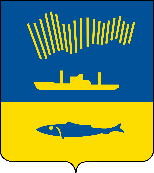 АДМИНИСТРАЦИЯ ГОРОДА МУРМАНСКАП О С Т А Н О В Л Е Н И Е   .  .                                                                                                            №     О внесении изменений в муниципальную программу
города Мурманска «Социальная поддержка» на 2018 - 2024 годы, утвержденную постановлением администрации города Мурманска
от 13.11.2017 № 3606 (в ред. постановлений от 07.06.2018 № 1687,
от 30.08.2018 № 2893, от 15.11.2018 № 3936, от 11.12.2018 № 4297,
от 19.12.2018 № 4415, от 13.05.2019 № 1651, от 16.07.2019 № 2373,
от 09.12.2019 № 4087, от 16.12.2019 № 4200, от 16.12.2019 № 4219,
от 23.04.2020 № 1066, от 04.08.2020 № 1844, от 10.12.2020 № 2854,
от 17.12.2020 № 2942, от 28.06.2021 № 1751, от 06.12.2021 № 3127,
от 17.12.2021 № 3273, от 17.12.2021 № 3274, от 27.06.2022 № 1763)В соответствии с Федеральным законом от 06.10.2003 № 131-ФЗ
«Об общих принципах организации местного самоуправления в Российской Федерации», Бюджетным кодексом Российской Федерации, Уставом муниципального образования городской округ город-герой Мурманск, решением Совета депутатов города Мурманска от 26.05.2008 № 50-618
«Об утверждении «Положения о бюджетном устройстве и бюджетном процессе в муниципальном образовании город Мурманск», постановлением администрации города Мурманска от 21.08.2013 № 2143 «Об утверждении Порядка разработки, реализации и оценки эффективности муниципальных программ города Мурманска», распоряжением администрации города Мурманска от 09.11.2017 № 79-р «Об утверждении перечня муниципальных программ города Мурманска на 2018-2024 годы», в целях реализации мер социальной поддержки отдельных категорий граждан города Мурманска                  п о с т а н о в л я ю: 1. Внести в муниципальную программу города Мурманска «Социальная поддержка» на 2018 - 2024 годы, утвержденную постановлением администрации города Мурманска от 13.11.2017 № 3606 (в ред. постановлений от 07.06.2018 № 1687, от 30.08.2018 № 2893, от 15.11.2018 № 3936,
от 11.12.2018 № 4297, от 19.12.2018 № 4415, от 13.05.2019 № 1651,
от 16.07.2019 № 2373, от 09.12.2019 № 4087, от 16.12.2019 № 4200,
от 16.12.2019 № 4219, от 23.04.2020 № 1066, от 23.04.2020 № 1066,
от 04.08.2020 № 1844, от 10.12.2020 № 2854, от 17.12.2020 № 2942,
от 28.06.2021 № 1751, от 06.12.2021 № 3127, от 17.12.2021 № 3273,
от 17.12.2021 № 3274, от 27.06.2022 № 1763), следующие изменения:1.1. Строку «Финансовое обеспечение программы» паспорта муниципальной программы города Мурманска «Социальная поддержка» на 2018-2024 годы изложить в следующей редакции:1.2. Строку «Финансовое обеспечение подпрограммы» паспорта подпрограммы раздела I «Подпрограмма «Оказание мер социальной поддержки детям-сиротам и детям, оставшимся без попечения родителей, лицам из их числа» на 2018 - 2024 годы» изложить в следующей редакции:1.3. Таблицы «Перечень основных мероприятий подпрограммы» и «Детализация направлений расходов» раздела I «Подпрограмма «Оказание мер социальной поддержки детям-сиротам и детям, оставшимся без попечения родителей, лицам из их числа» на 2018 - 2024 годы» изложить в новой редакции согласно приложению № 1 к настоящему постановлению.1.4. Пункт 4 «Обоснование ресурсного обеспечения подпрограммы» раздела I «Подпрограмма «Оказание мер социальной поддержки детям-сиротам и детям, оставшимся без попечения родителей, лицам из их числа» на
2018 - 2024 годы» изложить в новой редакции согласно приложению № 2 к настоящему постановлению.1.5. Строку «Финансовое обеспечение подпрограммы» паспорта подпрограммы раздела II «Подпрограмма «Дополнительные меры социальной поддержки отдельных категорий граждан» на 2018 - 2024 годы» изложить в следующей редакции:1.6. Таблицы «Перечень основных мероприятий подпрограммы» и «Детализация направлений расходов» раздела II «Подпрограмма «Дополнительные меры социальной поддержки отдельных категорий граждан» на 2018 - 2024 годы» изложить в новой редакции согласно приложению № 3 к настоящему постановлению.1.7. Пункт 4 «Обоснование ресурсного обеспечения подпрограммы» раздела II «Подпрограмма «Дополнительные меры социальной поддержки отдельных категорий граждан» на 2018 - 2024 годы» изложить в новой редакции согласно приложению № 4 к настоящему постановлению.1.8. Строку «Финансовое обеспечение подпрограммы» паспорта подпрограммы раздела III «Подпрограмма «Создание доступной среды для инвалидов и других маломобильных групп населения на территории города Мурманска» на 2018 - 2024 годы» изложить в следующей редакции:1.9. Пункт 3 «Перечень основных мероприятий подпрограммы» раздела III «Подпрограмма «Создание доступной среды для инвалидов и других маломобильных групп населения на территории города Мурманска» на
2018 - 2024 годы» изложить в новой редакции согласно приложению № 5 к настоящему постановлению.1.10. Пункт 4 «Обоснование ресурсного обеспечения подпрограммы» раздела III «Подпрограмма «Создание доступной среды для инвалидов и других маломобильных групп населения на территории города Мурманска» на
2018 - 2024 годы» изложить в новой редакции согласно приложению № 6 к настоящему постановлению.1.11. В строке «Финансовое обеспечение АВЦП» паспорта АВЦП раздела V «Аналитическая ведомственная целевая программа «Обеспечение деятельности комитета по социальной поддержке, взаимодействию с общественными организациями и делам молодежи администрации города Мурманска» на 2018 - 2024 годы» слова «Всего по АВЦП: 245 923,7 тыс. руб., в т.ч.: МБ: 205 129,3 тыс. руб., из них: 2022 год – 31 921,1 тыс. руб.,» заменить словами «Всего по АВЦП: 245 934,4 тыс. руб., в т.ч.: МБ: 205 140,0 тыс. руб., из них: 2022 год – 31 931,8 тыс. руб.,».1.12. Строки 1, 1.1, «Всего по АВЦП:» пункта 3 «Перечень основных мероприятий АВЦП» раздела V «Аналитическая ведомственная целевая программа «Обеспечение деятельности комитета по социальной поддержке, взаимодействию с общественными организациями и делам молодежи администрации города Мурманска» на 2018 - 2024 годы» изложить в новой редакции согласно приложению № 7 к настоящему постановлению.2. Отделу информационно-технического обеспечения и защиты информации администрации города Мурманска (Кузьмин А.Н.) разместить настоящее постановление с приложениями на официальном сайте администрации города Мурманска в сети Интернет.3. Редакции газеты «Вечерний Мурманск» (Хабаров В.А.) опубликовать настоящее постановление с приложениями.4. Настоящее постановление вступает в силу со дня официального опубликования и распространяется на правоотношения, возникшие
с 22.06.2022.5. Контроль за выполнением настоящего постановления возложить на заместителя главы администрации города Мурманска Левченко Л.М.Глава администрациигорода Мурманска                                                                         Ю.В. Сердечкин3. Перечень основных мероприятий подпрограммыДетализация направлений расходов4. Обоснование ресурсного обеспечения подпрограммы3. Перечень основных мероприятий подпрограммыДетализация направлений расходов4. Обоснование ресурсного обеспечения подпрограммы3. Перечень основных мероприятий подпрограммыДетализация направлений расходов4. Обоснование ресурсного обеспечения подпрограммыИзменения в перечень основных мероприятий АВЦПФинансовое обеспечение программыВсего по программе: 3 741 944,1 тыс. руб., в т.ч.:муниципальный бюджет (далее – МБ):650 995,3 тыс. руб., из них:2018 год – 85 356,0 тыс. руб.,2019 год – 87 948,9 тыс. руб.,2020 год – 84 511,8 тыс. руб.,2021 год – 97 146,3 тыс. руб.,2022 год – 107 855,9 тыс. руб.,2023 год – 93 344,0 тыс. руб.,2024 год – 94 832,4 тыс. руб.,областной бюджет (далее – ОБ):3 065 440,2 тыс. руб., из них:2018 год – 378 117,1 тыс. руб.,2019 год – 321 526,7 тыс. руб.,2020 год – 423 240,5 тыс. руб.,2021 год – 440 055,4 тыс. руб.,2022 год – 642 260,5 тыс. руб.,2023 год – 434 626,0 тыс. руб.,2024 год – 425 614,0 тыс. руб.,федеральный бюджет (далее – ФБ):25 508,6 тыс. руб., из них:2018 год – 6 565,9 тыс. руб.,2019 год – 4 381,4 тыс. руб.,2020 год – 5 782,8 тыс. руб.,2021 год – 8 778,5 тыс. руб.,2022 год – 0,0 тыс. руб.,2023 год – 0,0 тыс. руб.,2024 год – 0,0 тыс. руб.Финансовое обеспечение подпрограммыВсего по подпрограмме: 2 973 924,3 тыс. руб., в т.ч.:МБ: 19 148,9 тыс. руб., из них:2018 год – 1 808,8 тыс. руб.,2019 год – 1 501,5 тыс. руб.,2020 год – 1 750,8 тыс. руб.,2021 год – 3 566,2 тыс. руб.,2022 год – 6 521,6 тыс. руб.,2023 год – 2 000,0 тыс. руб.,2024 год – 2 000,0 тыс. руб.,ОБ: 2 929 266,8 тыс. руб., из них:2018 год – 366 597,8 тыс. руб.,2019 год – 310 506,1 тыс. руб.,2020 год – 411 686,0 тыс. руб.,2021 год – 420 305,7 тыс. руб.,2022 год – 610 941,0 тыс. руб.,2023 год – 409 532,6 тыс. руб.,2024 год – 399 697,6 тыс. руб.,ФБ: 25 508,6 тыс. руб., из них:2018 год – 6 565,9 тыс. руб.,2019 год – 4 381,4 тыс. руб.,2020 год – 5 782,8 тыс. руб.,2021 год – 8 778,5 тыс. руб.,2022 год – 0,0 тыс. руб.,2023 год – 0,0 тыс. руб.,2024 год – 0,0 тыс. руб.Финансовое обеспечение подпрограммыВсего по подпрограмме: 411 262,9 тыс. руб., в т.ч.:МБ: 357 417,6 тыс. руб., из них:2018 год – 45 035,9 тыс. руб.,2019 год – 53 961,3 тыс. руб.,2020 год – 50 071,0 тыс. руб.,2021 год – 55 401,3 тыс. руб.,2022 год – 51 550,3 тыс. руб.,2023 год – 50 612,7 тыс. руб.,2024 год – 50 785,1 тыс. руб.,ОБ: 53 845,3 тыс. руб., из них:2018 год – 619,9 тыс. руб.,2019 год – 1 003,4 тыс. руб.,2020 год – 1 027,4 тыс. руб.,2021 год – 10 216,8 тыс. руб.,2022 год – 13 127,2 тыс. руб.,2023 год – 13 652,2 тыс. руб.,2024 год – 14 198,4 тыс. руб.Финансовое обеспечение подпрограммыВсего по подпрограмме: 78 633,8 тыс. руб., в т.ч.:МБ: 69 288,8 тыс. руб., из них:2018 год – 14 498,4 тыс. руб.,2019 год – 8 199,4 тыс. руб.,2020 год – 6 460,0 тыс. руб.,2021 год – 7 078,8 тыс. руб.,2022 год – 17 852,2 тыс. руб.,2023 год – 7 600,0 тыс. руб.,2024 год – 7 600,0 тыс. руб.,ОБ: 9 345,0 тыс. руб., из них:2018 год – 1 600,0 тыс. руб.,2019 год – 727,9 тыс. руб.,2020 год – 0,0 тыс. руб.,2021 год – 0,0 тыс. руб.,2022 год – 7 017,1 тыс. руб.,2023 год – 0,0 тыс. руб.,2024 год – 0,0 тыс. руб.Приложение № 1к постановлению администрациигорода Мурманскаот __________ № __________№ п/пЦель, задачи, основные мероприятияСрок выполнения (квар тал, год)Источники финансированияОбъемы финансирования, тыс. руб.Объемы финансирования, тыс. руб.Объемы финансирования, тыс. руб.Объемы финансирования, тыс. руб.Объемы финансирования, тыс. руб.Объемы финансирования, тыс. руб.Объемы финансирования, тыс. руб.Объемы финансирования, тыс. руб.Показатели (индикаторы) результативности выполнения основных мероприятийПоказатели (индикаторы) результативности выполнения основных мероприятийПоказатели (индикаторы) результативности выполнения основных мероприятийПоказатели (индикаторы) результативности выполнения основных мероприятийПоказатели (индикаторы) результативности выполнения основных мероприятийПоказатели (индикаторы) результативности выполнения основных мероприятийПоказатели (индикаторы) результативности выполнения основных мероприятийПоказатели (индикаторы) результативности выполнения основных мероприятийИсполнители, перечень организаций, участвующих в реализации основных мероприятий№ п/пЦель, задачи, основные мероприятияСрок выполнения (квар тал, год)Источники финансированияОбъемы финансирования, тыс. руб.Объемы финансирования, тыс. руб.Объемы финансирования, тыс. руб.Объемы финансирования, тыс. руб.Объемы финансирования, тыс. руб.Объемы финансирования, тыс. руб.Объемы финансирования, тыс. руб.Объемы финансирования, тыс. руб.Показатели (индикаторы) результативности выполнения основных мероприятийПоказатели (индикаторы) результативности выполнения основных мероприятийПоказатели (индикаторы) результативности выполнения основных мероприятийПоказатели (индикаторы) результативности выполнения основных мероприятийПоказатели (индикаторы) результативности выполнения основных мероприятийПоказатели (индикаторы) результативности выполнения основных мероприятийПоказатели (индикаторы) результативности выполнения основных мероприятийПоказатели (индикаторы) результативности выполнения основных мероприятийИсполнители, перечень организаций, участвующих в реализации основных мероприятий№ п/пЦель, задачи, основные мероприятияСрок выполнения (квар тал, год)Источники финансированияОбъемы финансирования, тыс. руб.Объемы финансирования, тыс. руб.Объемы финансирования, тыс. руб.Объемы финансирования, тыс. руб.Объемы финансирования, тыс. руб.Объемы финансирования, тыс. руб.Объемы финансирования, тыс. руб.Объемы финансирования, тыс. руб.Показатели (индикаторы) результативности выполнения основных мероприятийПоказатели (индикаторы) результативности выполнения основных мероприятийПоказатели (индикаторы) результативности выполнения основных мероприятийПоказатели (индикаторы) результативности выполнения основных мероприятийПоказатели (индикаторы) результативности выполнения основных мероприятийПоказатели (индикаторы) результативности выполнения основных мероприятийПоказатели (индикаторы) результативности выполнения основных мероприятийПоказатели (индикаторы) результативности выполнения основных мероприятийИсполнители, перечень организаций, участвующих в реализации основных мероприятий№ п/пЦель, задачи, основные мероприятияСрок выполнения (квар тал, год)Источники финансированиявсего2018 год2019 год2020 год2021 год2022 год2023 год2024 годНаименование, ед. измерения2018 год2019 год2020 год2021 год2022 год2023 год2024 годИсполнители, перечень организаций, участвующих в реализации основных мероприятий№ п/пЦель, задачи, основные мероприятияСрок выполнения (квар тал, год)Источники финансированиявсего2018 год2019 год2020 год2021 год2022 год2023 год2024 годНаименование, ед. измерения2018 год2019 год2020 год2021 год2022 год2023 год2024 годИсполнители, перечень организаций, участвующих в реализации основных мероприятий123456789101112131415161718192021Цель: обеспечение развития семейных форм устройства и оказание мер социальной поддержки детям-сиротам и детям, оставшимся без попечения родителей, лицам из их числаЦель: обеспечение развития семейных форм устройства и оказание мер социальной поддержки детям-сиротам и детям, оставшимся без попечения родителей, лицам из их числаЦель: обеспечение развития семейных форм устройства и оказание мер социальной поддержки детям-сиротам и детям, оставшимся без попечения родителей, лицам из их числаЦель: обеспечение развития семейных форм устройства и оказание мер социальной поддержки детям-сиротам и детям, оставшимся без попечения родителей, лицам из их числаЦель: обеспечение развития семейных форм устройства и оказание мер социальной поддержки детям-сиротам и детям, оставшимся без попечения родителей, лицам из их числаЦель: обеспечение развития семейных форм устройства и оказание мер социальной поддержки детям-сиротам и детям, оставшимся без попечения родителей, лицам из их числаЦель: обеспечение развития семейных форм устройства и оказание мер социальной поддержки детям-сиротам и детям, оставшимся без попечения родителей, лицам из их числаЦель: обеспечение развития семейных форм устройства и оказание мер социальной поддержки детям-сиротам и детям, оставшимся без попечения родителей, лицам из их числаЦель: обеспечение развития семейных форм устройства и оказание мер социальной поддержки детям-сиротам и детям, оставшимся без попечения родителей, лицам из их числаЦель: обеспечение развития семейных форм устройства и оказание мер социальной поддержки детям-сиротам и детям, оставшимся без попечения родителей, лицам из их числаЦель: обеспечение развития семейных форм устройства и оказание мер социальной поддержки детям-сиротам и детям, оставшимся без попечения родителей, лицам из их числаЦель: обеспечение развития семейных форм устройства и оказание мер социальной поддержки детям-сиротам и детям, оставшимся без попечения родителей, лицам из их числаЦель: обеспечение развития семейных форм устройства и оказание мер социальной поддержки детям-сиротам и детям, оставшимся без попечения родителей, лицам из их числаЦель: обеспечение развития семейных форм устройства и оказание мер социальной поддержки детям-сиротам и детям, оставшимся без попечения родителей, лицам из их числаЦель: обеспечение развития семейных форм устройства и оказание мер социальной поддержки детям-сиротам и детям, оставшимся без попечения родителей, лицам из их числаЦель: обеспечение развития семейных форм устройства и оказание мер социальной поддержки детям-сиротам и детям, оставшимся без попечения родителей, лицам из их числаЦель: обеспечение развития семейных форм устройства и оказание мер социальной поддержки детям-сиротам и детям, оставшимся без попечения родителей, лицам из их числаЦель: обеспечение развития семейных форм устройства и оказание мер социальной поддержки детям-сиротам и детям, оставшимся без попечения родителей, лицам из их числаЦель: обеспечение развития семейных форм устройства и оказание мер социальной поддержки детям-сиротам и детям, оставшимся без попечения родителей, лицам из их числаЦель: обеспечение развития семейных форм устройства и оказание мер социальной поддержки детям-сиротам и детям, оставшимся без попечения родителей, лицам из их числаЦель: обеспечение развития семейных форм устройства и оказание мер социальной поддержки детям-сиротам и детям, оставшимся без попечения родителей, лицам из их числа1.Основное мероприятие: развитие семейных форм устройства детей-сирот и детей, оставшихся без попечения родителей2018 - 2024Всего:1745292,4 221398,2 228452,3 247050,8 253348,0 276785,6 264416,6 253840,9 Доля детей-сирот и детей, оставшихся без попечения родителей, устроенных в замещающие семьи, от общей численности детей-сирот и детей, оставшихся без попечения родителей, %94959694949393КО1.Основное мероприятие: развитие семейных форм устройства детей-сирот и детей, оставшихся без попечения родителей2018 - 2024в т.ч.:Доля детей-сирот и детей, оставшихся без попечения родителей, устроенных в замещающие семьи, от общей численности детей-сирот и детей, оставшихся без попечения родителей, %94959694949393КО1.Основное мероприятие: развитие семейных форм устройства детей-сирот и детей, оставшихся без попечения родителей2018 - 2024МБ 0,0 0,0 0,0 0,0 0,0 0,0 0,0 0,0 Доля детей-сирот и детей, оставшихся без попечения родителей, устроенных в замещающие семьи, от общей численности детей-сирот и детей, оставшихся без попечения родителей, %94959694949393КО1.Основное мероприятие: развитие семейных форм устройства детей-сирот и детей, оставшихся без попечения родителей2018 - 2024ОБ1745292,4 221398,2 228452,3 247050,8 253348,0 276785,6 264416,6 253840,9 Доля детей-сирот и детей, оставшихся без попечения родителей, устроенных в замещающие семьи, от общей численности детей-сирот и детей, оставшихся без попечения родителей, %94959694949393КО1.Основное мероприятие: развитие семейных форм устройства детей-сирот и детей, оставшихся без попечения родителей2018 - 2024ФБ0,0 0,0 0,0 0,0 0,0 0,0 0,0 0,0 Доля детей-сирот и детей, оставшихся без попечения родителей, устроенных в замещающие семьи, от общей численности детей-сирот и детей, оставшихся без попечения родителей, %94959694949393КО1.1.Субвенция на содержание ребенка в семье опекуна (попечителя) и приемной семье, а также вознаграждение, причитающееся приемному родителю2018 - 2024Всего:1745212,8 221398,2 228372,7 247050,8 253348,0 276785,6 264416,6 253840,9 Количество детей-сирот и детей, оставшихся без попечения родителей, воспитывающихся в семьях опекунов, попечителей, чел.525496471445465430257КО1.1.Субвенция на содержание ребенка в семье опекуна (попечителя) и приемной семье, а также вознаграждение, причитающееся приемному родителю2018 - 2024в т.ч.: Количество детей-сирот и детей, оставшихся без попечения родителей, воспитывающихся в семьях опекунов, попечителей, чел.525496471445465430257КО1.1.Субвенция на содержание ребенка в семье опекуна (попечителя) и приемной семье, а также вознаграждение, причитающееся приемному родителю2018 - 2024МБ 0,0 0,0 0,0 0,0 0,0 0,0 0,0 0,0 Количество детей-сирот и детей, оставшихся без попечения родителей, воспитывающихся в семьях опекунов, попечителей, чел.525496471445465430257КО1.1.Субвенция на содержание ребенка в семье опекуна (попечителя) и приемной семье, а также вознаграждение, причитающееся приемному родителю2018 - 2024ОБ1745212,8 221398,2 228372,7 247050,8 253348,0 276785,6 264416,6 253840,9 Количество детей-сирот и детей, оставшихся без попечения родителей, воспитывающихся в приемных семьях, чел.257263275273257237214КО1.1.Субвенция на содержание ребенка в семье опекуна (попечителя) и приемной семье, а также вознаграждение, причитающееся приемному родителю2018 - 2024ФБ0,0 0,0 0,0 0,0 0,0 0,0 0,0 0,0 Количество детей-сирот и детей, оставшихся без попечения родителей, воспитывающихся в приемных семьях, чел.257263275273257237214КО1.2.Проведение тренингов, мастер-классов для приемных родителей2018 - 2024Не требует финансированияНе требует финансированияНе требует финансированияНе требует финансированияНе требует финансированияНе требует финансированияНе требует финансированияНе требует финансированияНе требует финансированияКоличество проведенных тренингов, мастер-классов для приемных родителей, ед.8888888КО1.2.Проведение тренингов, мастер-классов для приемных родителей2018 - 2024Не требует финансированияНе требует финансированияНе требует финансированияНе требует финансированияНе требует финансированияНе требует финансированияНе требует финансированияНе требует финансированияНе требует финансированияКоличество проведенных тренингов, мастер-классов для приемных родителей, ед.8888888КО1.2.Проведение тренингов, мастер-классов для приемных родителей2018 - 2024Не требует финансированияНе требует финансированияНе требует финансированияНе требует финансированияНе требует финансированияНе требует финансированияНе требует финансированияНе требует финансированияНе требует финансированияКоличество проведенных тренингов, мастер-классов для приемных родителей, ед.8888888КО1.2.Проведение тренингов, мастер-классов для приемных родителей2018 - 2024Не требует финансированияНе требует финансированияНе требует финансированияНе требует финансированияНе требует финансированияНе требует финансированияНе требует финансированияНе требует финансированияНе требует финансированияКоличество проведенных тренингов, мастер-классов для приемных родителей, ед.8888888КО1.2.Проведение тренингов, мастер-классов для приемных родителей2018 - 2024Не требует финансированияНе требует финансированияНе требует финансированияНе требует финансированияНе требует финансированияНе требует финансированияНе требует финансированияНе требует финансированияНе требует финансированияКоличество проведенных тренингов, мастер-классов для приемных родителей, ед.8888888КО1.3.Субвенция на обеспечение выпускников муниципальных образовательных учреждений из числа детей-сирот и детей, оставшихся без попечения родителей, лиц из числа детей-сирот и детей, оставшихся без попечения родителей, за исключением лиц, продолжающих обучение по очной форме в образовательных учреждениях профессионального образования, одеждой, обувью, мягким инвентарем, оборудованием и единовременным денежным пособием2018 - 2024Всего:79,6 0,0 79,6 0,0 0,0 0,0 0,0 0,0 Количество выпускников муниципальных образовательных учреждений из числа детей-сирот и детей, оставшихся без попечения родителей, лиц из числа детей-сирот и детей, оставшихся без попечения родителей, за исключением лиц, продолжающих обучение по очной форме в образовательных учреждениях профессионального образования, обеспеченных одеждой, обувью, мягким инвентарем, оборудованием и единовременным денежным пособием, чел.0100000КО1.3.Субвенция на обеспечение выпускников муниципальных образовательных учреждений из числа детей-сирот и детей, оставшихся без попечения родителей, лиц из числа детей-сирот и детей, оставшихся без попечения родителей, за исключением лиц, продолжающих обучение по очной форме в образовательных учреждениях профессионального образования, одеждой, обувью, мягким инвентарем, оборудованием и единовременным денежным пособием2018 - 2024в т.ч.: Количество выпускников муниципальных образовательных учреждений из числа детей-сирот и детей, оставшихся без попечения родителей, лиц из числа детей-сирот и детей, оставшихся без попечения родителей, за исключением лиц, продолжающих обучение по очной форме в образовательных учреждениях профессионального образования, обеспеченных одеждой, обувью, мягким инвентарем, оборудованием и единовременным денежным пособием, чел.0100000КО1.3.Субвенция на обеспечение выпускников муниципальных образовательных учреждений из числа детей-сирот и детей, оставшихся без попечения родителей, лиц из числа детей-сирот и детей, оставшихся без попечения родителей, за исключением лиц, продолжающих обучение по очной форме в образовательных учреждениях профессионального образования, одеждой, обувью, мягким инвентарем, оборудованием и единовременным денежным пособием2018 - 2024МБ 0,0 0,0 0,0 0,0 0,0 0,0 0,0 0,0 Количество выпускников муниципальных образовательных учреждений из числа детей-сирот и детей, оставшихся без попечения родителей, лиц из числа детей-сирот и детей, оставшихся без попечения родителей, за исключением лиц, продолжающих обучение по очной форме в образовательных учреждениях профессионального образования, обеспеченных одеждой, обувью, мягким инвентарем, оборудованием и единовременным денежным пособием, чел.0100000КО1.3.Субвенция на обеспечение выпускников муниципальных образовательных учреждений из числа детей-сирот и детей, оставшихся без попечения родителей, лиц из числа детей-сирот и детей, оставшихся без попечения родителей, за исключением лиц, продолжающих обучение по очной форме в образовательных учреждениях профессионального образования, одеждой, обувью, мягким инвентарем, оборудованием и единовременным денежным пособием2018 - 2024ОБ79,6 079,600000Количество выпускников муниципальных образовательных учреждений из числа детей-сирот и детей, оставшихся без попечения родителей, лиц из числа детей-сирот и детей, оставшихся без попечения родителей, за исключением лиц, продолжающих обучение по очной форме в образовательных учреждениях профессионального образования, обеспеченных одеждой, обувью, мягким инвентарем, оборудованием и единовременным денежным пособием, чел.0100000КО1.3.Субвенция на обеспечение выпускников муниципальных образовательных учреждений из числа детей-сирот и детей, оставшихся без попечения родителей, лиц из числа детей-сирот и детей, оставшихся без попечения родителей, за исключением лиц, продолжающих обучение по очной форме в образовательных учреждениях профессионального образования, одеждой, обувью, мягким инвентарем, оборудованием и единовременным денежным пособием2018 - 2024ФБ0,0 0,0 0,0 0,0 0,0 0,0 0,0 0,0 Количество выпускников муниципальных образовательных учреждений из числа детей-сирот и детей, оставшихся без попечения родителей, лиц из числа детей-сирот и детей, оставшихся без попечения родителей, за исключением лиц, продолжающих обучение по очной форме в образовательных учреждениях профессионального образования, обеспеченных одеждой, обувью, мягким инвентарем, оборудованием и единовременным денежным пособием, чел.0100000КО2.Основное мероприятие: обеспечение защиты жилищных и имущественных прав детей-сирот и детей, оставшихся без попечения родителей, лиц из их числа, профилактика социального сиротства2018 - 2024Всего:1228631,9 153574,3 87936,7 172168,8 179302,4 340677,0 147116,0 147856,7 Доля детей-сирот, детей, оставшихся без попечения родителей, лиц из их числа, получающих ежемесячную жилищно-коммунальную выплату, от числа имеющих основания для предоставления ежемесячной жилищно-коммунальной выплаты, %100100100100100100100КО2.Основное мероприятие: обеспечение защиты жилищных и имущественных прав детей-сирот и детей, оставшихся без попечения родителей, лиц из их числа, профилактика социального сиротства2018 - 2024в т.ч.:  Доля детей-сирот, детей, оставшихся без попечения родителей, лиц из их числа, получающих ежемесячную жилищно-коммунальную выплату, от числа имеющих основания для предоставления ежемесячной жилищно-коммунальной выплаты, %100100100100100100100КО2.Основное мероприятие: обеспечение защиты жилищных и имущественных прав детей-сирот и детей, оставшихся без попечения родителей, лиц из их числа, профилактика социального сиротства2018 - 2024МБ 19148,9 1808,8 1501,5 1750,8 3566,2 6521,6 2000,0 2000,0 Доля детей-сирот, детей, оставшихся без попечения родителей, лиц из их числа, получающих ежемесячную жилищно-коммунальную выплату, от числа имеющих основания для предоставления ежемесячной жилищно-коммунальной выплаты, %100100100100100100100КО2.Основное мероприятие: обеспечение защиты жилищных и имущественных прав детей-сирот и детей, оставшихся без попечения родителей, лиц из их числа, профилактика социального сиротства2018 - 2024ОБ1183974,4 145199,6 82053,8 164635,2 166957,7 334155,4 145116,0 145856,7 Доля детей-сирот, детей, оставшихся без попечения родителей, лиц из их числа, получающих ежемесячную жилищно-коммунальную выплату, от числа имеющих основания для предоставления ежемесячной жилищно-коммунальной выплаты, %100100100100100100100КО2.Основное мероприятие: обеспечение защиты жилищных и имущественных прав детей-сирот и детей, оставшихся без попечения родителей, лиц из их числа, профилактика социального сиротства2018 - 2024ФБ25508,6 6565,9 4381,4 5782,8 8778,5 0,0 0,0 0,0 Доля детей-сирот, детей, оставшихся без попечения родителей, лиц из их числа, получающих ежемесячную жилищно-коммунальную выплату, от числа имеющих основания для предоставления ежемесячной жилищно-коммунальной выплаты, %100100100100100100100КО2.Основное мероприятие: обеспечение защиты жилищных и имущественных прав детей-сирот и детей, оставшихся без попечения родителей, лиц из их числа, профилактика социального сиротства2018 - 2024ФБ25508,6 6565,9 4381,4 5782,8 8778,5 0,0 0,0 0,0 Количество приобретенных жилых помещений детям-сиротам и детям, оставшимся без попечения родителей, лицам из их числа по договорам найма специализированных жилых помещений, ед.843328841526760КИО2.Основное мероприятие: обеспечение защиты жилищных и имущественных прав детей-сирот и детей, оставшихся без попечения родителей, лиц из их числа, профилактика социального сиротства2018 - 2024ФБ25508,6 6565,9 4381,4 5782,8 8778,5 0,0 0,0 0,0 Количество приобретенных жилых помещений детям-сиротам и детям, оставшимся без попечения родителей, лицам из их числа по договорам найма специализированных жилых помещений, ед.843328841526760КИО2.Основное мероприятие: обеспечение защиты жилищных и имущественных прав детей-сирот и детей, оставшихся без попечения родителей, лиц из их числа, профилактика социального сиротства2018 - 2024ФБ25508,6 6565,9 4381,4 5782,8 8778,5 0,0 0,0 0,0 Количество приобретенных жилых помещений детям-сиротам и детям, оставшимся без попечения родителей, лицам из их числа по договорам найма специализированных жилых помещений, ед.843328841526760КИО2.Основное мероприятие: обеспечение защиты жилищных и имущественных прав детей-сирот и детей, оставшихся без попечения родителей, лиц из их числа, профилактика социального сиротства2018 - 2024ФБ25508,6 6565,9 4381,4 5782,8 8778,5 0,0 0,0 0,0 Количество отремонтированных квартир (жилых помещений), закрепленных за детьми-сиротами, детьми, оставшимися без попечения родителей, лицами из их числа, шт.22222220202020КС, ММКУ «УКС»2.1.Субвенция на реализацию Закона Мурманской области «О патронате» в части финансирования расходов по выплате денежного вознаграждения лицам, осуществляющим постинтернатный патронат в отношении несовершеннолетних и социальный патронат2018 - 2024Всего:15213,9 1965,9 2011,2 2044,5 2164,7 2251,3 2341,3 2435,0 Число детей, над которыми установлен социальный и постинтернатный патронат, чел.100100102100100100100КО2.1.Субвенция на реализацию Закона Мурманской области «О патронате» в части финансирования расходов по выплате денежного вознаграждения лицам, осуществляющим постинтернатный патронат в отношении несовершеннолетних и социальный патронат2018 - 2024в т.ч.:Число детей, над которыми установлен социальный и постинтернатный патронат, чел.100100102100100100100КО2.1.Субвенция на реализацию Закона Мурманской области «О патронате» в части финансирования расходов по выплате денежного вознаграждения лицам, осуществляющим постинтернатный патронат в отношении несовершеннолетних и социальный патронат2018 - 2024МБ 0,0 0,0 0,0 0,0 0,0 0,0 0,0 0,0 Число детей, над которыми установлен социальный и постинтернатный патронат, чел.100100102100100100100КО2.1.Субвенция на реализацию Закона Мурманской области «О патронате» в части финансирования расходов по выплате денежного вознаграждения лицам, осуществляющим постинтернатный патронат в отношении несовершеннолетних и социальный патронат2018 - 2024ОБ15213,9 1965,92011,22044,52164,72251,32341,32435Число детей, над которыми установлен социальный и постинтернатный патронат, чел.100100102100100100100КО2.1.Субвенция на реализацию Закона Мурманской области «О патронате» в части финансирования расходов по выплате денежного вознаграждения лицам, осуществляющим постинтернатный патронат в отношении несовершеннолетних и социальный патронат2018 - 2024ФБ0,0 0,0 0,0 0,0 0,0 0,0 0,0 0,0 Число детей, над которыми установлен социальный и постинтернатный патронат, чел.100100102100100100100КО2.2.Субвенция на предоставление мер социальной поддержки по оплате жилого помещения и коммунальных услуг детям-сиротам и детям, оставшимся без попечения родителей, лицам из числа детей-сирот и детей, оставшихся без попечения родителей2018 - 2024Всего:122578,9 19153,4 19723,2 19869,3 15289,6 15550,8 16172,8 16819,8 Число детей-сирот и детей, оставшихся без попечения родителей, лиц из их числа, которым предоставлена ежемесячная жилищно-коммунальная выплата, чел.583567522453443443443КО2.2.Субвенция на предоставление мер социальной поддержки по оплате жилого помещения и коммунальных услуг детям-сиротам и детям, оставшимся без попечения родителей, лицам из числа детей-сирот и детей, оставшихся без попечения родителей2018 - 2024в т.ч.:Число детей-сирот и детей, оставшихся без попечения родителей, лиц из их числа, которым предоставлена ежемесячная жилищно-коммунальная выплата, чел.583567522453443443443КО2.2.Субвенция на предоставление мер социальной поддержки по оплате жилого помещения и коммунальных услуг детям-сиротам и детям, оставшимся без попечения родителей, лицам из числа детей-сирот и детей, оставшихся без попечения родителей2018 - 2024МБ0,0 0,0 0,0 0,0 0,0 0,0 0,0 0,0 Число детей-сирот и детей, оставшихся без попечения родителей, лиц из их числа, которым предоставлена ежемесячная жилищно-коммунальная выплата, чел.583567522453443443443КО2.2.Субвенция на предоставление мер социальной поддержки по оплате жилого помещения и коммунальных услуг детям-сиротам и детям, оставшимся без попечения родителей, лицам из числа детей-сирот и детей, оставшихся без попечения родителей2018 - 2024ОБ122578,9 19153,419723,219869,315289,615550,816172,816819,8Число детей-сирот и детей, оставшихся без попечения родителей, лиц из их числа, которым предоставлена ежемесячная жилищно-коммунальная выплата, чел.583567522453443443443КО2.2.Субвенция на предоставление мер социальной поддержки по оплате жилого помещения и коммунальных услуг детям-сиротам и детям, оставшимся без попечения родителей, лицам из числа детей-сирот и детей, оставшихся без попечения родителей2018 - 2024ФБ0,0 0,0 0,0 0,0 0,0 0,0 0,0 0,0 Число детей-сирот и детей, оставшихся без попечения родителей, лиц из их числа, которым предоставлена ежемесячная жилищно-коммунальная выплата, чел.583567522453443443443КО2.3.Расходы на предоставление жилых помещений детям-сиротам и детям, оставшимся без попечения родителей, лицам из их числа по договорам найма специализированных жилых помещений2018 - 2024Всего:1051753,6 128343,3 62083,9 145992,0 155232,0 312998,4 123552,0 123552,0 Обеспечение жилыми помещениями детей-сирот и детей, оставшихся без попечения родителей, лиц из их числа по договорам найма, да-1; нет -0 1111---КИО2.3.Расходы на предоставление жилых помещений детям-сиротам и детям, оставшимся без попечения родителей, лицам из их числа по договорам найма специализированных жилых помещений2018 - 2024в т.ч.:Обеспечение жилыми помещениями детей-сирот и детей, оставшихся без попечения родителей, лиц из их числа по договорам найма, да-1; нет -0 1111---КИО2.3.Расходы на предоставление жилых помещений детям-сиротам и детям, оставшимся без попечения родителей, лицам из их числа по договорам найма специализированных жилых помещений2018 - 2024МБ0,0 0,0 0,0 0,0 0,0 0,0 0,0 0,0 Обеспечение жилыми помещениями детей-сирот и детей, оставшихся без попечения родителей, лиц из их числа по договорам найма, да-1; нет -0 1111---КИО2.3.Расходы на предоставление жилых помещений детям-сиротам и детям, оставшимся без попечения родителей, лицам из их числа по договорам найма специализированных жилых помещений2018 - 2024ОБ1026245,0 121777,457702,5140209,2146453,5312998,4123552,0123552,0Количество обеспеченных жилыми помещениями детей-сирот и детей, оставшихся без попечения родителей, лиц из их числа по договорам найма специализированного жилого помещения, ед.----1526760КИО2.3.Расходы на предоставление жилых помещений детям-сиротам и детям, оставшимся без попечения родителей, лицам из их числа по договорам найма специализированных жилых помещений2018 - 2024ФБ25508,6 6565,94381,45782,88778,5000Количество обеспеченных жилыми помещениями детей-сирот и детей, оставшихся без попечения родителей, лиц из их числа по договорам найма специализированного жилого помещения, ед.----1526760КИО2.4.Организация мероприятий по ремонту квартир (жилых помещений), закрепленных за лицами из числа детей-сирот и детей, оставшихся без попечения родителей2018 - 2024Всего:19148,9 1808,8 1501,5 1750,8 3566,2 6521,6 2000,0 2000,0 Доля отремонтированных квартир (жилых помещений), закрепленных за детьми-сиротами и детьми, оставшимися без попечения родителей, от общего запланированного количества, %100100100100100100100КС, ММКУ «УКС»2.4.Организация мероприятий по ремонту квартир (жилых помещений), закрепленных за лицами из числа детей-сирот и детей, оставшихся без попечения родителей2018 - 2024в т.ч.:Доля отремонтированных квартир (жилых помещений), закрепленных за детьми-сиротами и детьми, оставшимися без попечения родителей, от общего запланированного количества, %100100100100100100100КС, ММКУ «УКС»2.4.Организация мероприятий по ремонту квартир (жилых помещений), закрепленных за лицами из числа детей-сирот и детей, оставшихся без попечения родителей2018 - 2024МБ19148,9 1808,8 1501,5 1750,8 3566,2 6521,6 2000,0 2000,0 Доля отремонтированных квартир (жилых помещений), закрепленных за детьми-сиротами и детьми, оставшимися без попечения родителей, от общего запланированного количества, %100100100100100100100КС, ММКУ «УКС»2.4.Организация мероприятий по ремонту квартир (жилых помещений), закрепленных за лицами из числа детей-сирот и детей, оставшихся без попечения родителей2018 - 2024ОБ0,0 0,0 0,0 0,0 0,0 0,0 0,0 0,0 Доля отремонтированных квартир (жилых помещений), закрепленных за детьми-сиротами и детьми, оставшимися без попечения родителей, от общего запланированного количества, %100100100100100100100КС, ММКУ «УКС»2.4.Организация мероприятий по ремонту квартир (жилых помещений), закрепленных за лицами из числа детей-сирот и детей, оставшихся без попечения родителей2018 - 2024ФБ0,0 0,0 0,0 0,0 0,0 0,0 0,0 0,0 Доля отремонтированных квартир (жилых помещений), закрепленных за детьми-сиротами и детьми, оставшимися без попечения родителей, от общего запланированного количества, %100100100100100100100КС, ММКУ «УКС»2.5.Субвенция на осуществление ремонта жилых помещений, собственниками которых являются дети-сироты и дети, оставшиеся без попечения родителей, лица из числа детей-сирот и детей, оставшихся без попечения родителей, либо текущего ремонта жилых помещений, право пользования которыми сохранено за детьми- сиротами и детьми, оставшимися без попечения родителей, лицами из числа детей-сирот и детей, оставшихся без попечения родителей2018 - 2024Всего:19936,6 2302,9 2616,9 2512,2 3049,9 3354,9 3049,9 3049,9 Доля отремонтированных квартир (жилых помещений), закрепленных за лицами из числа детей-сирот и детей, оставшихся без попечения родителей, от общего запланированного количества, %100100100100100100100КС, ММКУ «УКС»2.5.Субвенция на осуществление ремонта жилых помещений, собственниками которых являются дети-сироты и дети, оставшиеся без попечения родителей, лица из числа детей-сирот и детей, оставшихся без попечения родителей, либо текущего ремонта жилых помещений, право пользования которыми сохранено за детьми- сиротами и детьми, оставшимися без попечения родителей, лицами из числа детей-сирот и детей, оставшихся без попечения родителей2018 - 2024в т.ч.:Доля отремонтированных квартир (жилых помещений), закрепленных за лицами из числа детей-сирот и детей, оставшихся без попечения родителей, от общего запланированного количества, %100100100100100100100КС, ММКУ «УКС»2.5.Субвенция на осуществление ремонта жилых помещений, собственниками которых являются дети-сироты и дети, оставшиеся без попечения родителей, лица из числа детей-сирот и детей, оставшихся без попечения родителей, либо текущего ремонта жилых помещений, право пользования которыми сохранено за детьми- сиротами и детьми, оставшимися без попечения родителей, лицами из числа детей-сирот и детей, оставшихся без попечения родителей2018 - 2024МБ0,0 0,0 0,0 0,0 0,0 0,0 0,0 0,0 Доля отремонтированных квартир (жилых помещений), закрепленных за лицами из числа детей-сирот и детей, оставшихся без попечения родителей, от общего запланированного количества, %100100100100100100100КС, ММКУ «УКС»2.5.Субвенция на осуществление ремонта жилых помещений, собственниками которых являются дети-сироты и дети, оставшиеся без попечения родителей, лица из числа детей-сирот и детей, оставшихся без попечения родителей, либо текущего ремонта жилых помещений, право пользования которыми сохранено за детьми- сиротами и детьми, оставшимися без попечения родителей, лицами из числа детей-сирот и детей, оставшихся без попечения родителей2018 - 2024ОБ19936,6 2302,92616,92512,23049,93 354,903049,93049,9Доля отремонтированных квартир (жилых помещений), закрепленных за лицами из числа детей-сирот и детей, оставшихся без попечения родителей, от общего запланированного количества, %100100100100100100100КС, ММКУ «УКС»2.5.Субвенция на осуществление ремонта жилых помещений, собственниками которых являются дети-сироты и дети, оставшиеся без попечения родителей, лица из числа детей-сирот и детей, оставшихся без попечения родителей, либо текущего ремонта жилых помещений, право пользования которыми сохранено за детьми- сиротами и детьми, оставшимися без попечения родителей, лицами из числа детей-сирот и детей, оставшихся без попечения родителей2018 - 2024ФБ0,0 0,0 0,0 0,0 0,0 0,0 0,0 0,0 Доля отремонтированных квартир (жилых помещений), закрепленных за лицами из числа детей-сирот и детей, оставшихся без попечения родителей, от общего запланированного количества, %100100100100100100100КС, ММКУ «УКС»Всего по подпрограмме:Всего:2973924,3 374972,5 316389,0 419219,6 432650,4 617462,6 411532,6 401697,6 Всего по подпрограмме:в т.ч.:Всего по подпрограмме:МБ19148,9 1808,8 1501,5 1750,8 3566,2 6521,6 2000,0 2000,0 Всего по подпрограмме:ОБ2929266,8 366597,8 310506,1 411686,0 420305,7 610941,0 409532,6 399697,6 Всего по подпрограмме:ФБ25508,6 6565,9 4381,4 5782,8 8778,5 0,0 0,0 0,0 № п/пЦель, задачи, основные мероприятияИсточники финансированияОбъемы финансирования, тыс. руб.Объемы финансирования, тыс. руб.Объемы финансирования, тыс. руб.Объемы финансирования, тыс. руб.Объемы финансирования, тыс. руб.Объемы финансирования, тыс. руб.Объемы финансирования, тыс. руб.Объемы финансирования, тыс. руб.№ п/пЦель, задачи, основные мероприятияИсточники финансированиявсего2018 год2019 год2020 год2021 год2022 год2023 год2024 год12345678910111.Основное мероприятие: развитие семейных форм устройства детей-сирот и детей, оставшихся без попечения родителейВсего:1745292,4221398,2228452,3247050,8253348,0276785,6264416,6253840,91.Основное мероприятие: развитие семейных форм устройства детей-сирот и детей, оставшихся без попечения родителейв т.ч:1.Основное мероприятие: развитие семейных форм устройства детей-сирот и детей, оставшихся без попечения родителейМБ0,00,00,00,00,00,00,00,01.Основное мероприятие: развитие семейных форм устройства детей-сирот и детей, оставшихся без попечения родителейОБ1745292,4221398,2228452,3247050,8253348,0276785,6264416,6253840,91.Основное мероприятие: развитие семейных форм устройства детей-сирот и детей, оставшихся без попечения родителейФБ0,00,00,00,00,00,00,00,01.1.Субвенция на содержание ребенка в семье опекуна (попечителя) и приемной семье, а также вознаграждение, причитающееся приемному родителюОБ1745212,8221398,2228372,7247050,8253348,0276785,6264416,6253840,91.1.1.Предоставление полного государственного обеспечения детям - сиротам и детям, оставшимся без попечения родителей, воспитывающимся в семьях опекунов, попечителейОБ751157,397476,694658,4108997,1100938,2121215,5114724,5113147,01.1.2.Предоставление полного государственного обеспечения детям - сиротам и детям, оставшимся без попечения родителей, воспитывающимся в приемных семьяхОБ405539,947243,151987,756762,661279,166205,862837,659224,01.1.3.Предоставление вознаграждения приемному родителюОБ588515,676678,581726,681291,191130,789364,386854,581469,92.Основное мероприятие: обеспечение защиты жилищных и имущественных прав детей-сирот и детей, оставшихся без попечения родителей, лиц из их числа, профилактика социального сиротстваВсего:1228631,9153574,387936,7172168,8179302,4340677,0147116,0147856,72.Основное мероприятие: обеспечение защиты жилищных и имущественных прав детей-сирот и детей, оставшихся без попечения родителей, лиц из их числа, профилактика социального сиротствав т.ч:2.Основное мероприятие: обеспечение защиты жилищных и имущественных прав детей-сирот и детей, оставшихся без попечения родителей, лиц из их числа, профилактика социального сиротстваМБ19148,91808,81501,51750,83566,26521,62000,02000,02.Основное мероприятие: обеспечение защиты жилищных и имущественных прав детей-сирот и детей, оставшихся без попечения родителей, лиц из их числа, профилактика социального сиротстваОБ1183974,4145199,682053,8164635,2166957,7334155,4145116,0145856,72.Основное мероприятие: обеспечение защиты жилищных и имущественных прав детей-сирот и детей, оставшихся без попечения родителей, лиц из их числа, профилактика социального сиротстваФБ25508,66565,94381,45782,88778,50,00,00,02.4.Организация мероприятий по ремонту квартир (жилых помещений), закрепленных за лицами из числа детей-сирот и детей, оставшихся без попечения родителейВсего:19148,91808,81501,51750,83566,26521,62000,02000,02.4.Организация мероприятий по ремонту квартир (жилых помещений), закрепленных за лицами из числа детей-сирот и детей, оставшихся без попечения родителейв т.ч:2.4.Организация мероприятий по ремонту квартир (жилых помещений), закрепленных за лицами из числа детей-сирот и детей, оставшихся без попечения родителейМБ19148,91808,81501,51750,83566,26521,62000,02000,02.4.Организация мероприятий по ремонту квартир (жилых помещений), закрепленных за лицами из числа детей-сирот и детей, оставшихся без попечения родителейОБ0,00,00,00,00,00,00,00,02.4.Организация мероприятий по ремонту квартир (жилых помещений), закрепленных за лицами из числа детей-сирот и детей, оставшихся без попечения родителейФБ0,00,00,00,00,00,00,00,02.4.1.Организация мероприятий по ремонту квартир (жилых помещений), закрепленных за лицами из числа детей-сирот и детей, оставшихся без попечения родителейВсего:18975,31663,21473,51750,83566,26521,62000,02000,02.4.1.Организация мероприятий по ремонту квартир (жилых помещений), закрепленных за лицами из числа детей-сирот и детей, оставшихся без попечения родителейв т.ч:2.4.1.Организация мероприятий по ремонту квартир (жилых помещений), закрепленных за лицами из числа детей-сирот и детей, оставшихся без попечения родителейМБ18975,31663,21473,51750,83566,26521,62000,02000,02.4.1.Организация мероприятий по ремонту квартир (жилых помещений), закрепленных за лицами из числа детей-сирот и детей, оставшихся без попечения родителейОБ0,00,00,00,00,00,00,00,02.4.1.Организация мероприятий по ремонту квартир (жилых помещений), закрепленных за лицами из числа детей-сирот и детей, оставшихся без попечения родителейФБ0,00,00,00,00,00,00,00,02.4.2.Экспертиза выполненных работ по ремонту квартир (жилых помещений), закрепленных за лицами из числа детей-сирот и детей, оставшихся без попечения родителейВсего:173,6145,628,00,00,00,00,00,02.4.2.Экспертиза выполненных работ по ремонту квартир (жилых помещений), закрепленных за лицами из числа детей-сирот и детей, оставшихся без попечения родителейв т.ч:2.4.2.Экспертиза выполненных работ по ремонту квартир (жилых помещений), закрепленных за лицами из числа детей-сирот и детей, оставшихся без попечения родителейМБ173,6145,628,00,00,00,00,00,02.4.2.Экспертиза выполненных работ по ремонту квартир (жилых помещений), закрепленных за лицами из числа детей-сирот и детей, оставшихся без попечения родителейОБ0,00,00,00,00,00,00,00,02.4.2.Экспертиза выполненных работ по ремонту квартир (жилых помещений), закрепленных за лицами из числа детей-сирот и детей, оставшихся без попечения родителейФБ0,00,00,00,00,00,00,00,0Приложение № 2к постановлению администрациигорода Мурманскаот __________ № __________Источник финансированияВсего,В том числе по годам реализации, тыс. руб.В том числе по годам реализации, тыс. руб.В том числе по годам реализации, тыс. руб.В том числе по годам реализации, тыс. руб.В том числе по годам реализации, тыс. руб.В том числе по годам реализации, тыс. руб.В том числе по годам реализации, тыс. руб.Источник финансированиятыс. руб.2018 год2019 год2020 год2021 год2022 год2023 год2024 год123456789Всего по подпрограмме2 973 924,3  374 972,5  316 389,0  419 219,6  432 650,4  617 462,6  411 532,6  401 697,6  в том числе за счетсредств бюджета муниципального образования город Мурманск19 148,9  1 808,8  1 501,5  1 750,8  3 566,2  6 521,6  2 000,0  2 000,0  средств областного бюджета2 929 266,8  366 597,8  310 506,1  411 686,0  420 305,7  610 941,0  409 532,6  399 697,6  средств федерального бюджета25 508,6  6 565,9  4 381,4  5 782,8  8 778,5  0,0  0,0  0,0  в том числе по заказчикам:комитет по образованию администрации города Мурманска1 883 085,2  242 517,5  250 186,7  268 964,6  270 802,3  294 587,7  282 930,7  273 095,7  в т.ч. средств бюджета муниципального образования город Мурманск0,0  0,0  0,0  0,0  0,0  0,0  0,0  0,0  средств областного бюджета1 883 085,2  242 517,5  250 186,7  268 964,6  270 802,3  294 587,7  282 930,7  273 095,7  средств федерального бюджета0,0  0,0  0,0  0,0  0,0  0,0  0,0  0,0  в т.ч. инвестиции в основной капитал0,0  0,0  0,0  0,0  0,0  0,0  0,0  0,0  комитет имущественных отношений города Мурманска 1 051 753,6  128 343,3  62 083,9  145 992,0  155 232,0  312 998,4  123 552,0  123 552,0  в т.ч. средств бюджета муниципального образования город Мурманск0,0  0,0  0,0  0,0  0,0  0,0  0,0  0,0  средств областного бюджета1 026 245,0  121 777,4  57 702,5  140 209,2  146 453,5  312 998,4  123 552,0  123 552,0  средств федерального бюджета25 508,6  6 565,9  4 381,4  5 782,8  8 778,5  0,0  0,0  0,0  в т.ч. инвестиции в основной капитал0,0  0,0  0,0  0,0  0,0  0,0  0,0  0,0  комитет по строительству администрации города Мурманска39 085,5  4 111,7  4 118,4  4 263,0  6 616,1  9 876,5  5 049,9  5 049,9  в т.ч. средств бюджета муниципального образования город Мурманск19 148,9  1 808,8  1 501,5  1 750,8  3 566,2  6 521,6  2 000,0  2 000,0  средств областного бюджета19 936,6  2 302,9  2 616,9  2 512,2  3 049,9  3 354,9  3 049,9  3 049,9  средств федерального бюджета0,0  0,0  0,0  0,0  0,0  0,0  0,0  0,0  в т.ч. инвестиции в основной капитал0,0  0,0  0,0  0,0  0,0  0,0  0,0  0,0  Приложение № 3к постановлению администрациигорода Мурманскаот __________ № __________№ п/пЦель, задачи, основные мероприятияСрок вы
полнения (квартал, год)Источ ники финан сиро
ванияОбъемы финансирования, тыс. руб.Объемы финансирования, тыс. руб.Объемы финансирования, тыс. руб.Объемы финансирования, тыс. руб.Объемы финансирования, тыс. руб.Объемы финансирования, тыс. руб.Объемы финансирования, тыс. руб.Объемы финансирования, тыс. руб.Показатели (индикаторы) результативности выполнения основных мероприятийПоказатели (индикаторы) результативности выполнения основных мероприятийПоказатели (индикаторы) результативности выполнения основных мероприятийПоказатели (индикаторы) результативности выполнения основных мероприятийПоказатели (индикаторы) результативности выполнения основных мероприятийПоказатели (индикаторы) результативности выполнения основных мероприятийПоказатели (индикаторы) результативности выполнения основных мероприятийПоказатели (индикаторы) результативности выполнения основных мероприятийИсполнители, перечень организаций, участвующих в реализации основных мероприятий№ п/пЦель, задачи, основные мероприятияСрок вы
полнения (квартал, год)Источ ники финан сиро
ваниявсего2018 год2019 год2020 год2021 год2022 год2023 год2024 годНаименование, ед. измерения2018 год2019 год2020 год2021 год2022 год2023 год2024 годИсполнители, перечень организаций, участвующих в реализации основных мероприятий123456789101112131415161718192021Цель: обеспечение доступности и качества дополнительных мер социальной поддержкиЦель: обеспечение доступности и качества дополнительных мер социальной поддержкиЦель: обеспечение доступности и качества дополнительных мер социальной поддержкиЦель: обеспечение доступности и качества дополнительных мер социальной поддержкиЦель: обеспечение доступности и качества дополнительных мер социальной поддержкиЦель: обеспечение доступности и качества дополнительных мер социальной поддержкиЦель: обеспечение доступности и качества дополнительных мер социальной поддержкиЦель: обеспечение доступности и качества дополнительных мер социальной поддержкиЦель: обеспечение доступности и качества дополнительных мер социальной поддержкиЦель: обеспечение доступности и качества дополнительных мер социальной поддержкиЦель: обеспечение доступности и качества дополнительных мер социальной поддержкиЦель: обеспечение доступности и качества дополнительных мер социальной поддержкиЦель: обеспечение доступности и качества дополнительных мер социальной поддержкиЦель: обеспечение доступности и качества дополнительных мер социальной поддержкиЦель: обеспечение доступности и качества дополнительных мер социальной поддержкиЦель: обеспечение доступности и качества дополнительных мер социальной поддержкиЦель: обеспечение доступности и качества дополнительных мер социальной поддержкиЦель: обеспечение доступности и качества дополнительных мер социальной поддержкиЦель: обеспечение доступности и качества дополнительных мер социальной поддержкиЦель: обеспечение доступности и качества дополнительных мер социальной поддержкиЦель: обеспечение доступности и качества дополнительных мер социальной поддержкиЗадача 1: усиление адресной направленности дополнительных мер социальной поддержки отдельных категорий гражданЗадача 1: усиление адресной направленности дополнительных мер социальной поддержки отдельных категорий гражданЗадача 1: усиление адресной направленности дополнительных мер социальной поддержки отдельных категорий гражданЗадача 1: усиление адресной направленности дополнительных мер социальной поддержки отдельных категорий гражданЗадача 1: усиление адресной направленности дополнительных мер социальной поддержки отдельных категорий гражданЗадача 1: усиление адресной направленности дополнительных мер социальной поддержки отдельных категорий гражданЗадача 1: усиление адресной направленности дополнительных мер социальной поддержки отдельных категорий гражданЗадача 1: усиление адресной направленности дополнительных мер социальной поддержки отдельных категорий гражданЗадача 1: усиление адресной направленности дополнительных мер социальной поддержки отдельных категорий гражданЗадача 1: усиление адресной направленности дополнительных мер социальной поддержки отдельных категорий гражданЗадача 1: усиление адресной направленности дополнительных мер социальной поддержки отдельных категорий гражданЗадача 1: усиление адресной направленности дополнительных мер социальной поддержки отдельных категорий гражданЗадача 1: усиление адресной направленности дополнительных мер социальной поддержки отдельных категорий гражданЗадача 1: усиление адресной направленности дополнительных мер социальной поддержки отдельных категорий гражданЗадача 1: усиление адресной направленности дополнительных мер социальной поддержки отдельных категорий гражданЗадача 1: усиление адресной направленности дополнительных мер социальной поддержки отдельных категорий гражданЗадача 1: усиление адресной направленности дополнительных мер социальной поддержки отдельных категорий гражданЗадача 1: усиление адресной направленности дополнительных мер социальной поддержки отдельных категорий гражданЗадача 1: усиление адресной направленности дополнительных мер социальной поддержки отдельных категорий гражданЗадача 1: усиление адресной направленности дополнительных мер социальной поддержки отдельных категорий гражданЗадача 1: усиление адресной направленности дополнительных мер социальной поддержки отдельных категорий граждан1.Основное мероприятие: обеспечение дополнительных мер социальной поддержки отдельных категорий граждан2018-2024 годыВсего, в т.ч.338 530,436 411,941 020,241 034,253 962,055 575,354 990,355 536,5Обеспечение финансирова
ния дополни
тельных мер социальной поддержки отдельных категорий граждан,
да – 1, нет – 01111111КСПВООДМ, КС, ММКУ «УКС»1.Основное мероприятие: обеспечение дополнительных мер социальной поддержки отдельных категорий граждан2018-2024 годыМБ284 685,135 792,040 016,840 006,843 745,242 448,141 338,141 338,1Обеспечение финансирова
ния дополни
тельных мер социальной поддержки отдельных категорий граждан,
да – 1, нет – 01111111КСПВООДМ, КС, ММКУ «УКС»1.Основное мероприятие: обеспечение дополнительных мер социальной поддержки отдельных категорий граждан2018-2024 годыОБ53 845,3619,91 003,41 027,410 216,813 127,213 652,214 198,4Количество осуществляе
мых государст
венных полномочий, ед. 1111111КРГХ1.1.Расходы на обеспечение деятельности (оказание услуг) подведомственных учреждений, в том числе на предоставление муниципальным бюджетным и автономным учреждениям субсидий2018-2024 годыМБ30 830,33 793,75 943,04 087,14 745,24 087,14 087,14 087,1Количество трудоустроен
ных граждан, чел.150150131130150150150КСПВООДМ1.2.Обеспечение социальных гарантий и усиление адресной направленности дополнительных мер социальной поддержки отдельных категорий граждан2018-2024 годыМБ3 234,8520,4538,1346,6398,4477,1477,1477,1Количество граждан, которым были предоставлены дополнитель
ные меры социальной поддержки, чел.700600345350600600600КСПВООДМ1.3.Организация мероприятий по ремонту квартир ветеранов Великой Отечественной войны2018-2024 годыМБ4 872,4690,0361,7971,6569,11500,0390,0390,0Количество отремонтиро
ванных квартир ветеранов Великой Отечественной войны, ед.3233211КС, ММКУ «УКС»1.4.Предоставление дополнительного пенсионного обеспечения муниципальным служащим в органах местного самоуправления муниципального образования город Мурманск и лицам, замещавшим муниципальные должности в муниципальном образовании город Мурманск2018-2024 годыМБ244626,730787,932053,134601,538032,536383,936383,936383,9Количество граждан, получающих дополнитель
ное пенсион
ное обеспече
ние, чел.300355355355358358358КСПВООДМ1.5.Субвенция на возмещение расходов по гарантированному перечню услуг по погребению2018-2024 годыОБ7499,4619,91003,41027,41141,81187,51235,01284,4Количество выплат на возмещение стоимости услуг по погребению умерших, ед.79125128130130130130КРГХ1.6.Субсидия на возмещение затрат по организации и проведению похорон граждан, погибших в авиационной катастрофе, произошедшей 5 мая 2019 года в аэропорту Шереметьево2019 годМБ1120,90,01120,90,00,00,00,00,0Количество выплат на возмещение затрат по организации и проведению похорон, ед.-9-----КРГХ1.7.Субвенция местным бюджетам на осуществление органами местного самоуправления государственных полномочий по предоставлению и организации выплаты вознаграждения опекунам совершеннолетних недееспособных граждан2021-2023 годыОБ46345,90,00,00,09075,011939,712417,212914,0Количество опекунов совершеннолетних недееспособ
ных граждан, получающих вознагражде
ние, чел.---41505050КСПВООДМИтого по задаче 1:Итого по задаче 1:Итого по задаче 1:Всего, в т.ч.338530,436411,941020,241034,253962,055575,354990,355536,5Итого по задаче 1:Итого по задаче 1:Итого по задаче 1:МБ284 685,135 792,040 016,840 006,843 745,242 448,141 338,141 338,1Итого по задаче 1:Итого по задаче 1:Итого по задаче 1:ОБ53 845,3619,91 003,41 027,410 216,813 127,213 652,214 198,4Задача 2: обеспечение социальных гарантий отдельных категорий гражданЗадача 2: обеспечение социальных гарантий отдельных категорий гражданЗадача 2: обеспечение социальных гарантий отдельных категорий гражданЗадача 2: обеспечение социальных гарантий отдельных категорий гражданЗадача 2: обеспечение социальных гарантий отдельных категорий гражданЗадача 2: обеспечение социальных гарантий отдельных категорий гражданЗадача 2: обеспечение социальных гарантий отдельных категорий гражданЗадача 2: обеспечение социальных гарантий отдельных категорий гражданЗадача 2: обеспечение социальных гарантий отдельных категорий гражданЗадача 2: обеспечение социальных гарантий отдельных категорий гражданЗадача 2: обеспечение социальных гарантий отдельных категорий гражданЗадача 2: обеспечение социальных гарантий отдельных категорий гражданЗадача 2: обеспечение социальных гарантий отдельных категорий гражданЗадача 2: обеспечение социальных гарантий отдельных категорий гражданЗадача 2: обеспечение социальных гарантий отдельных категорий гражданЗадача 2: обеспечение социальных гарантий отдельных категорий гражданЗадача 2: обеспечение социальных гарантий отдельных категорий гражданЗадача 2: обеспечение социальных гарантий отдельных категорий гражданЗадача 2: обеспечение социальных гарантий отдельных категорий гражданЗадача 2: обеспечение социальных гарантий отдельных категорий гражданЗадача 2: обеспечение социальных гарантий отдельных категорий граждан2.Основное мероприятие: оказание материальной поддержки отдельным категориям граждан2018-2024 годыВсего, в т.ч.: МБ50 809,16 386,210 947,26 990,38 770,15 905,15 905,15 905,1Предоставле
ние мате
риальной поддержки отдельным категориям граждан,
да – 1, нет – 01111111КСПВООДМ2.1.Оказание материальной помощи лицам, оказавшимся в трудной жизненной ситуации2018-2024 годыМБ45 955,65 859,210 231,26035,38 259,65 190,15 190,15 190,1Количество граждан, получивших материальную помощь, чел.2700310017001700200020002000КСПВООДМ2.2.Оказание материальной помощи инвалидам2018-2024 годыМБ3 030,0290,0490,0490,0290,0490,0490,0490,0Количество инвалидов, получивших материальную помощь, чел.100200200200100100100КСПВООДМ2.3.Единовременная материальная помощь участникам и инвалидам Великой Отечественной войны в связи с празднованием Дня Победы2018-2024 годыМБ1 823,5237,0226,0465,0220,5225,0225,0225,0Количество участников и инвалидов Великой Отечественной войны, получивших единовремен
ную мате
риальную помощь, чел.1581139363393939КСПВООДМ3.Основное мероприятие: обеспечение реализации льгот лицам, удостоенным звания «Почетный гражданин города-героя Мурманска»2018-2024 годыВсего, в т.ч.: МБ21 923,42 857,72 997,33 073,92 886,03 197,13 369,53 541,9Количество получателей льгот, установленных Почетным гражданам города-героя Мурманска и членам их семей, чел.35373532343638КСПВООДМ3.1.Реализация положения о звании «Почетный гражданин города-героя Мурманска» в части предоставления ежемесячной доплаты к государственной (трудовой) пенсии2018-2024 годыМБ15 430,32 034,42 183,82 149,31994,22218,32356,22 494,1Количество получателей ежемесячной доплаты к государствен
ной (трудовой) пенсии, чел.35373532343638КСПВООДМ3.2.Реализация положения о звании «Почетный гражданин города-героя Мурманска» в части предоставления ежегодной единовременной материальной помощи на санаторное лечение и оздоровительные мероприятия2018-2024 годыМБ3 482,8465,5482,8500,0431,0500,0534,5569,0Количество получателей ежегодной единовремен
ной материаль
ной помощи на санаторное лечение и оздоровитель
ные мероприя
тия, чел.27292925262830КСПВООДМ3.3.Реализация положения о звании «Почетный гражданин города-героя Мурманска» в части обеспечения единым социальным проездным билетом2018-2024 годыМБ2 380,3347,8300,7334,6290,8368,8368,8368,8Количество получателей единого социального проездного билета, чел.18191510121212КСПВООДМ3.4.Реализация положения о звании «Почетный гражданин города-героя Мурманска» в части возмещения расходов за ритуальные услуги, оказанные специализированными организациями2018-2024 годыМБ630,010,030,090,0170,0110,0110,0110,0Количество обращений на возмещение расходов за ритуальные услуги, ед.1123222КСПВООДМИтого по задаче 2:Итого по задаче 2:Итого по задаче 2:МБ72 732,59 243,913 944,510 064,211 656,19 102,29 274,69 447,0Всего по подпрограмме, в т.ч.Всего по подпрограмме, в т.ч.Всего по подпрограмме, в т.ч.Всего,
в т.ч.:411 262,945 655,854 964,751 098,465 618,164 677,564 264,964 983,5Всего по подпрограмме, в т.ч.Всего по подпрограмме, в т.ч.Всего по подпрограмме, в т.ч.МБ357 417,645 035,953 961,350 071,055 401,351 550,350 612,750 785,1Всего по подпрограмме, в т.ч.Всего по подпрограмме, в т.ч.Всего по подпрограмме, в т.ч.ОБ53 845,3619,91 003,41 027,410 216,813 127,213 652,214 198,4№ п/пЦель, задачи, основные мероприятияИсточники финансированияОбъемы финансирования, тыс. руб.Объемы финансирования, тыс. руб.Объемы финансирования, тыс. руб.Объемы финансирования, тыс. руб.Объемы финансирования, тыс. руб.Объемы финансирования, тыс. руб.Объемы финансирования, тыс. руб.Объемы финансирования, тыс. руб.№ п/пЦель, задачи, основные мероприятияИсточники финансированиявсего2018 год2019 год2020 год2021 год2022 год2023 год2024 год12345678910111.Основное мероприятие: обеспечение дополнительных мер социальной поддержки отдельных категорий гражданВсего:338530,436411,941020,241034,253962,055575,354990,355536,51.Основное мероприятие: обеспечение дополнительных мер социальной поддержки отдельных категорий гражданв т.ч:1.Основное мероприятие: обеспечение дополнительных мер социальной поддержки отдельных категорий гражданМБ284685,135792,040016,840006,843745,242448,141338,141338,11.Основное мероприятие: обеспечение дополнительных мер социальной поддержки отдельных категорий гражданОБ53845,3619,91003,41027,410216,813127,213652,214198,41.3.Организация мероприятий по ремонту квартир ветеранов Великой Отечественной войныМБ4872,4690,0361,7971,6569,1700,0390,0390,01.3.1.Ремонт квартир ветеранов Великой Отечественной войныМБ4855,2672,8361,7971,6569,11500,0390,0390,01.3.2.Экспертиза выполненных работМБ17,217,20,00,00,00,00,00,0Приложение № 4к постановлению администрациигорода Мурманскаот __________ № __________Источник финансированияВсего,тыс. руб.В том числе по годам реализации, тыс. руб.В том числе по годам реализации, тыс. руб.В том числе по годам реализации, тыс. руб.В том числе по годам реализации, тыс. руб.В том числе по годам реализации, тыс. руб.В том числе по годам реализации, тыс. руб.В том числе по годам реализации, тыс. руб.Источник финансированияВсего,тыс. руб.2018
год2019
год2020 
год2021 
год2022 
год2023 
год2024
год123456789Всего по подпрограмме:411262,945655,854964,751098,465618,164677,564264,964983,5в том числе за счет:средств бюджета муниципального образования город Мурманск357417,645035,953961,350071,055401,351550,350612,750785,1средств областного бюджета 53845,3619,91003,41027,410216,813127,213652,214198,4средств федерального бюджета0,00,00,00,00,00,00,00,0внебюджетных средств0,00,00,00,00,00,00,00,0в т.ч. инвестиции в основной капитал0,00,00,00,00,00,00,00,0В том числе по заказчикам:0,00,00,00,00,00,00,00,0комитет по социальной поддержке, взаимодействию с общественными организациями и делам молодежи администрации города Мурманска397770,244345,952478,749099,463907,261990,062639,963309,1в т.ч. средств бюджета муниципального образования город Мурманск351424,344345,952478,749099,454832,250050,350222,750395,1средств областного бюджета46345,90,00,00,09075,011939,712417,212914,0средств федерального бюджета 0,00,00,00,00,00,00,00,0внебюджетных средств0,00,00,00,00,00,00,00,0комитет по строительству администрации города Мурманска4872,4690,0361,7971,6569,11500,0390,0390,0в т.ч. средств бюджета муниципального образования город Мурманск4872,4690,0361,7971,6569,11500,0390,0390,0средств областного бюджета0,00,00,00,00,00,00,00,0средств федерального бюджета 0,00,00,00,00,00,00,00,0внебюджетных средств0,00,00,00,00,00,00,00,0комитет по развитию городского хозяйства администрации города Мурманска8620,3619,92124,31027,41141,81187,51235,01284,4в т.ч. средств бюджета муниципального образования город Мурманск1120,90,01120,90,00,00,00,00,0средств областного бюджета7499,4619,91003,41027,41141,81187,51235,01284,4средств федерального бюджета 0,00,00,00,00,00,00,00,0внебюджетных средств0,00,00,00,00,00,00,00,0Приложение № 5к постановлению администрациигорода Мурманскаот __________ № __________№ п/пЦель, задачи, основные мероприятияСрок вы
полне
ния (квар
тал, год)Источники финансированияОбъемы финансирования, тыс. руб.Объемы финансирования, тыс. руб.Объемы финансирования, тыс. руб.Объемы финансирования, тыс. руб.Объемы финансирования, тыс. руб.Объемы финансирования, тыс. руб.Объемы финансирования, тыс. руб.Объемы финансирования, тыс. руб.Показатели (индикаторы) результативности выполнения основных мероприятийПоказатели (индикаторы) результативности выполнения основных мероприятийПоказатели (индикаторы) результативности выполнения основных мероприятийПоказатели (индикаторы) результативности выполнения основных мероприятийПоказатели (индикаторы) результативности выполнения основных мероприятийПоказатели (индикаторы) результативности выполнения основных мероприятийПоказатели (индикаторы) результативности выполнения основных мероприятийПоказатели (индикаторы) результативности выполнения основных мероприятийИсполнители, перечень организаций, участвующих в реализации основных мероприятий№ п/пЦель, задачи, основные мероприятияСрок вы
полне
ния (квар
тал, год)Источники финансированиявсего2018 год2019 год2020 год2021 год2022 год2023 год2024 годНаименование, ед. измерения2018 год2019 год2020 год2021 год2022 год2023 год2024 годИсполнители, перечень организаций, участвующих в реализации основных мероприятий123456789101112131415161718192021Цель: создание безбарьерной среды для инвалидов и других маломобильных групп населения на территории города МурманскаЦель: создание безбарьерной среды для инвалидов и других маломобильных групп населения на территории города МурманскаЦель: создание безбарьерной среды для инвалидов и других маломобильных групп населения на территории города МурманскаЦель: создание безбарьерной среды для инвалидов и других маломобильных групп населения на территории города МурманскаЦель: создание безбарьерной среды для инвалидов и других маломобильных групп населения на территории города МурманскаЦель: создание безбарьерной среды для инвалидов и других маломобильных групп населения на территории города МурманскаЦель: создание безбарьерной среды для инвалидов и других маломобильных групп населения на территории города МурманскаЦель: создание безбарьерной среды для инвалидов и других маломобильных групп населения на территории города МурманскаЦель: создание безбарьерной среды для инвалидов и других маломобильных групп населения на территории города МурманскаЦель: создание безбарьерной среды для инвалидов и других маломобильных групп населения на территории города МурманскаЦель: создание безбарьерной среды для инвалидов и других маломобильных групп населения на территории города МурманскаЦель: создание безбарьерной среды для инвалидов и других маломобильных групп населения на территории города МурманскаЦель: создание безбарьерной среды для инвалидов и других маломобильных групп населения на территории города МурманскаЦель: создание безбарьерной среды для инвалидов и других маломобильных групп населения на территории города МурманскаЦель: создание безбарьерной среды для инвалидов и других маломобильных групп населения на территории города МурманскаЦель: создание безбарьерной среды для инвалидов и других маломобильных групп населения на территории города МурманскаЦель: создание безбарьерной среды для инвалидов и других маломобильных групп населения на территории города МурманскаЦель: создание безбарьерной среды для инвалидов и других маломобильных групп населения на территории города МурманскаЦель: создание безбарьерной среды для инвалидов и других маломобильных групп населения на территории города МурманскаЦель: создание безбарьерной среды для инвалидов и других маломобильных групп населения на территории города МурманскаЦель: создание безбарьерной среды для инвалидов и других маломобильных групп населения на территории города Мурманска1.Основное мероприятие: проведение мероприятий по созданию безбарьерной среды2018-2024 годыВсего:78633,816098,48927,36460,07078,824869,37600,07600,0Реализация мероприятий, направленных на создание безбарьерной среды для жителей города Мурманска,
да - 1, нет - 01111111КРГХ, АО «Электро
транспорт», КСПВООДМ, МАУ МП «Объединение молодежных центров», КО, подведомст
венные учреждения, КК, учреждения, подведомст
венные КК, КС, ММКУ УКС1.Основное мероприятие: проведение мероприятий по созданию безбарьерной среды2018-2024 годыв т.ч.:Реализация мероприятий, направленных на создание безбарьерной среды для жителей города Мурманска,
да - 1, нет - 01111111КРГХ, АО «Электро
транспорт», КСПВООДМ, МАУ МП «Объединение молодежных центров», КО, подведомст
венные учреждения, КК, учреждения, подведомст
венные КК, КС, ММКУ УКС1.Основное мероприятие: проведение мероприятий по созданию безбарьерной среды2018-2024 годыМБ69288,814498,48199,46460,07078,817852,27600,07600,0Реализация мероприятий, направленных на создание безбарьерной среды для жителей города Мурманска,
да - 1, нет - 01111111КРГХ, АО «Электро
транспорт», КСПВООДМ, МАУ МП «Объединение молодежных центров», КО, подведомст
венные учреждения, КК, учреждения, подведомст
венные КК, КС, ММКУ УКС1.Основное мероприятие: проведение мероприятий по созданию безбарьерной среды2018-2024 годыОБ9345,01600,0727,90,00,07017,10,00,0Реализация мероприятий, направленных на создание безбарьерной среды для жителей города Мурманска,
да - 1, нет - 01111111КРГХ, АО «Электро
транспорт», КСПВООДМ, МАУ МП «Объединение молодежных центров», КО, подведомст
венные учреждения, КК, учреждения, подведомст
венные КК, КС, ММКУ УКС1.Основное мероприятие: проведение мероприятий по созданию безбарьерной среды2018-2024 годыФБ0,00,00,00,00,00,00,00,0Реализация мероприятий, направленных на создание безбарьерной среды для жителей города Мурманска,
да - 1, нет - 01111111КРГХ, АО «Электро
транспорт», КСПВООДМ, МАУ МП «Объединение молодежных центров», КО, подведомст
венные учреждения, КК, учреждения, подведомст
венные КК, КС, ММКУ УКС1.1.Приобретение подвижного состава специализированного наземного городского транспорта общего пользования 2018-2024 годыВсего:10000,010000,00,00,00,00,00,00,0Количество приобретенных транспортных средств, ед.6------КРГХ, АО «Электро
транспорт»1.1.Приобретение подвижного состава специализированного наземного городского транспорта общего пользования 2018-2024 годыв т.ч.:Количество приобретенных транспортных средств, ед.6------КРГХ, АО «Электро
транспорт»1.1.Приобретение подвижного состава специализированного наземного городского транспорта общего пользования 2018-2024 годыМБ10000,010000,00,00,00,00,00,00,0Количество приобретенных транспортных средств, ед.6------КРГХ, АО «Электро
транспорт»1.1.Приобретение подвижного состава специализированного наземного городского транспорта общего пользования 2018-2024 годыОБ0,00,00,00,00,00,00,00,0Количество приобретенных транспортных средств, ед.6------КРГХ, АО «Электро
транспорт»1.1.Приобретение подвижного состава специализированного наземного городского транспорта общего пользования 2018-2024 годыФБ0,00,00,00,00,00,00,00,0Количество приобретенных транспортных средств, ед.6------КРГХ, АО «Электро
транспорт»1.2.Расходы на обеспечение деятельности (оказание услуг) подведомственных учреждений, в том числе на предоставление муниципальным бюджетным и автономным учреждениям субсидий2018-2024 годыВсего:32890,34681,34545,53377,95956,05129,64600,04600,0Количество объектов, оснащенных специализирован
ным оборудованием для маломобильных групп населения, ед.5121111КСПВООДМ,учреждения, подведомст
венные КСПВООДМ1.2.Расходы на обеспечение деятельности (оказание услуг) подведомственных учреждений, в том числе на предоставление муниципальным бюджетным и автономным учреждениям субсидий2018-2024 годыв т.ч.:Количество объектов, оснащенных специализирован
ным оборудованием для маломобильных групп населения, ед.5121111КСПВООДМ,учреждения, подведомст
венные КСПВООДМ1.2.Расходы на обеспечение деятельности (оказание услуг) подведомственных учреждений, в том числе на предоставление муниципальным бюджетным и автономным учреждениям субсидий2018-2024 годыМБ2833,3763,3300,0570,0300,0300,0300,0300,0Количество объектов, оснащенных специализирован
ным оборудованием для маломобильных групп населения, ед.5121111КСПВООДМ,учреждения, подведомст
венные КСПВООДМ1.2.Расходы на обеспечение деятельности (оказание услуг) подведомственных учреждений, в том числе на предоставление муниципальным бюджетным и автономным учреждениям субсидий2018-2024 годыОБ0,00,00,00,00,00,00,00,0Количество объектов, оснащенных специализирован
ным оборудованием для маломобильных групп населения, ед.5121111КСПВООДМ,учреждения, подведомст
венные КСПВООДМ1.2.Расходы на обеспечение деятельности (оказание услуг) подведомственных учреждений, в том числе на предоставление муниципальным бюджетным и автономным учреждениям субсидий2018-2024 годыФБ0,00,00,00,00,00,00,00,0Количество объектов, оснащенных специализирован
ным оборудованием для маломобильных групп населения, ед.5121111КСПВООДМ,учреждения, подведомст
венные КСПВООДМ1.2.Расходы на обеспечение деятельности (оказание услуг) подведомственных учреждений, в том числе на предоставление муниципальным бюджетным и автономным учреждениям субсидий2018-2024 годыФБ0,00,00,00,00,00,00,00,0Приобретение оборудования и технических средств адаптации для оснащения учреждений молодежной политики,
да - 1, нет - 0-111111КСПВООДМ,учреждения, подведомст
венные КСПВООДМ1.2.Расходы на обеспечение деятельности (оказание услуг) подведомственных учреждений, в том числе на предоставление муниципальным бюджетным и автономным учреждениям субсидий2018-2024 годыМБ6700,0850,0850,01000,01000,01000,01000,01000,0Создание в образовательных учреждениях города Мурманска безбарьерной среды для инклюзивного образования детей-инвалидов, детей с ограниченными возможностями здоровья, да – 1,
нет - 01111111КО, подведомст
венные учреждения1.2.Расходы на обеспечение деятельности (оказание услуг) подведомственных учреждений, в том числе на предоставление муниципальным бюджетным и автономным учреждениям субсидий2018-2024 годыОБ2327,91600,0727,90,00,00,00,00,0Создание в образовательных учреждениях города Мурманска безбарьерной среды для инклюзивного образования детей-инвалидов, детей с ограниченными возможностями здоровья, да – 1,
нет - 01111111КО, подведомст
венные учреждения1.2.Расходы на обеспечение деятельности (оказание услуг) подведомственных учреждений, в том числе на предоставление муниципальным бюджетным и автономным учреждениям субсидий2018-2024 годыФБ0,00,00,00,00,00,00,00,0Создание в образовательных учреждениях города Мурманска безбарьерной среды для инклюзивного образования детей-инвалидов, детей с ограниченными возможностями здоровья, да – 1,
нет - 01111111КО, подведомст
венные учреждения1.2.Расходы на обеспечение деятельности (оказание услуг) подведомственных учреждений, в том числе на предоставление муниципальным бюджетным и автономным учреждениям субсидий2018-2024 годыМБ21029,11468,02667,61807,94656,03829,63300,03300,0Создание в учреждениях культуры и дополнительного образования (детских школах искусств (по видам искусств) условий доступности для инвалидов и других маломобильных групп населения,
да - 1, нет - 01111---КК, учреждения, подведомст
венные КК1.2.Расходы на обеспечение деятельности (оказание услуг) подведомственных учреждений, в том числе на предоставление муниципальным бюджетным и автономным учреждениям субсидий2018-2024 годыОБ0,00,00,00,00,00,00,00,0Создание в учреждениях культуры и дополнительного образования (детских школах искусств (по видам искусств) условий доступности для инвалидов и других маломобильных групп населения,
да - 1, нет - 01111---КК, учреждения, подведомст
венные КК1.2.Расходы на обеспечение деятельности (оказание услуг) подведомственных учреждений, в том числе на предоставление муниципальным бюджетным и автономным учреждениям субсидий2018-2024 годыФБ0,00,00,00,00,00,00,00,0Создание в учреждениях культуры и дополнительного образования (детских школах искусств (по видам искусств) условий доступности для инвалидов и других маломобильных групп населения,
да - 1, нет - 01111---КК, учреждения, подведомст
венные КК1.2.Расходы на обеспечение деятельности (оказание услуг) подведомственных учреждений, в том числе на предоставление муниципальным бюджетным и автономным учреждениям субсидий2018-2024 годыФБ0,00,00,00,00,00,00,00,0Доля учреждений культуры и дополнительного образования (детских школ искусств (по видам искусств), в которых созданы условия доступности для инвалидов и других маломобильных групп населения, в общем количестве учреждений, подведомственных комитету по культуре администрации города Мурманска (нарастающим итогом), %----41,247,052,9КК, учреждения, подведомст
венные КК1.3.Приспособление жилых помещений и (или) общего домового имущества в многоквартирных домах с учетом потребностей инвалидов, в том числе проведение обследований, разработка проектной документации, выполнение инженерных изысканий, проверка достоверности определения сметной стоимости, восстановительные работы2018 - 2024 годыВсего: 24709,31417,14381,83082,11122,88705,53000,03000,0Количество приспособленных жилых помещений и (или) общего домового имущества в многоквартирных домах с учетом потребностей инвалидов, ед.315102151010КС, ММКУ УКС1.3.Приспособление жилых помещений и (или) общего домового имущества в многоквартирных домах с учетом потребностей инвалидов, в том числе проведение обследований, разработка проектной документации, выполнение инженерных изысканий, проверка достоверности определения сметной стоимости, восстановительные работы2018 - 2024 годыв т.ч.:Количество приспособленных жилых помещений и (или) общего домового имущества в многоквартирных домах с учетом потребностей инвалидов, ед.315102151010КС, ММКУ УКС1.3.Приспособление жилых помещений и (или) общего домового имущества в многоквартирных домах с учетом потребностей инвалидов, в том числе проведение обследований, разработка проектной документации, выполнение инженерных изысканий, проверка достоверности определения сметной стоимости, восстановительные работы2018 - 2024 годыМБ24709,31417,14381,83082,11122,88705,53000,03000,0Количество приспособленных жилых помещений и (или) общего домового имущества в многоквартирных домах с учетом потребностей инвалидов, ед.315102151010КС, ММКУ УКС1.3.Приспособление жилых помещений и (или) общего домового имущества в многоквартирных домах с учетом потребностей инвалидов, в том числе проведение обследований, разработка проектной документации, выполнение инженерных изысканий, проверка достоверности определения сметной стоимости, восстановительные работы2018 - 2024 годыОБ0,00,00,00,00,00,00,00,0Количество приспособленных жилых помещений и (или) общего домового имущества в многоквартирных домах с учетом потребностей инвалидов, ед.315102151010КС, ММКУ УКС1.3.Приспособление жилых помещений и (или) общего домового имущества в многоквартирных домах с учетом потребностей инвалидов, в том числе проведение обследований, разработка проектной документации, выполнение инженерных изысканий, проверка достоверности определения сметной стоимости, восстановительные работы2018 - 2024 годыФБ0,00,00,00,00,00,00,00,0Количество приспособленных жилых помещений и (или) общего домового имущества в многоквартирных домах с учетом потребностей инвалидов, ед.315102151010КС, ММКУ УКС1.3.Приспособление жилых помещений и (или) общего домового имущества в многоквартирных домах с учетом потребностей инвалидов, в том числе проведение обследований, разработка проектной документации, выполнение инженерных изысканий, проверка достоверности определения сметной стоимости, восстановительные работы2018 - 2024 годыФБ0,00,00,00,00,00,00,00,0Количество проведенных обследований, изысканий, проверок достоверности определения сметной стоимости, экспертиз, ед.1475-5--КС, ММКУ УКС1.4.Субсидия из областного бюджета на обеспечение условий доступности входных групп многоквартирных домов с учетом потребностей инвалидов2018 - 2024 годыВсего: 4017,10,00,00,00,04017,10,00,0Количество приспособленных входных групп многоквартирных домов с учетом потребностей инвалидов, ед.----21--КС, ММКУ УКС1.4.Субсидия из областного бюджета на обеспечение условий доступности входных групп многоквартирных домов с учетом потребностей инвалидов2018 - 2024 годыв т.ч.:Количество приспособленных входных групп многоквартирных домов с учетом потребностей инвалидов, ед.----21--КС, ММКУ УКС1.4.Субсидия из областного бюджета на обеспечение условий доступности входных групп многоквартирных домов с учетом потребностей инвалидов2018 - 2024 годыМБ0,00,00,00,00,00,00,00,0Количество приспособленных входных групп многоквартирных домов с учетом потребностей инвалидов, ед.----21--КС, ММКУ УКС1.4.Субсидия из областного бюджета на обеспечение условий доступности входных групп многоквартирных домов с учетом потребностей инвалидов2018 - 2024 годыОБ4017,10,00,00,00,04017,10,00,0Количество приспособленных входных групп многоквартирных домов с учетом потребностей инвалидов, ед.----21--КС, ММКУ УКС1.4.Субсидия из областного бюджета на обеспечение условий доступности входных групп многоквартирных домов с учетом потребностей инвалидов2018 - 2024 годыФБ0,00,00,00,00,00,00,00,0Количество приспособленных входных групп многоквартирных домов с учетом потребностей инвалидов, ед.----21--КС, ММКУ УКС1.5.Софинансирование за счет средств местного бюджета к субсидии из областного бюджета на обеспечение условий доступности входных групп многоквартирных домов с учетом потребностей инвалидов2018 - 2024 годыВсего: 4017,10,00,00,00,04017,10,00,0Количество приспособленных входных групп многоквартирных домов с учетом потребностей инвалидов, ед.----21--КС, ММКУ УКС1.5.Софинансирование за счет средств местного бюджета к субсидии из областного бюджета на обеспечение условий доступности входных групп многоквартирных домов с учетом потребностей инвалидов2018 - 2024 годыв т.ч.:Количество приспособленных входных групп многоквартирных домов с учетом потребностей инвалидов, ед.----21--КС, ММКУ УКС1.5.Софинансирование за счет средств местного бюджета к субсидии из областного бюджета на обеспечение условий доступности входных групп многоквартирных домов с учетом потребностей инвалидов2018 - 2024 годыМБ4017,10,00,00,00,04017,10,00,0Количество приспособленных входных групп многоквартирных домов с учетом потребностей инвалидов, ед.----21--КС, ММКУ УКС1.5.Софинансирование за счет средств местного бюджета к субсидии из областного бюджета на обеспечение условий доступности входных групп многоквартирных домов с учетом потребностей инвалидов2018 - 2024 годыОБ0,00,00,00,00,00,00,00,0Количество приспособленных входных групп многоквартирных домов с учетом потребностей инвалидов, ед.----21--КС, ММКУ УКС1.5.Софинансирование за счет средств местного бюджета к субсидии из областного бюджета на обеспечение условий доступности входных групп многоквартирных домов с учетом потребностей инвалидов2018 - 2024 годыФБ0,00,00,00,00,00,00,00,0Количество приспособленных входных групп многоквартирных домов с учетом потребностей инвалидов, ед.----21--КС, ММКУ УКС1.6.Иные межбюджетные трансферты из областного бюджета местным бюджетам на поощрение муниципальных образований по итогам проведения конкурса «Лучшая муниципальная практика по созданию доступной среды для инвалидов»2018 - 2024 годыВсего: 3000,0 0,00,00,00,03000,0 0,00,0Количество образовательных учреждений и учреждения образования, в которых реализуются мероприятия за счет межбюджетных трансфертов из областного бюджета по итогам проведения конкурса «Лучшая муниципальная практика по созданию доступной среды для инвалидов», ед.----4--КО, МБДОУ
г. Мурманска № 129, МБДОУ
г. Мурманска № 50, МБДОУ г. Мурманска № 130,
МБУ ДО
г. Мурманска ППМС-ЦЕНТР1.6.Иные межбюджетные трансферты из областного бюджета местным бюджетам на поощрение муниципальных образований по итогам проведения конкурса «Лучшая муниципальная практика по созданию доступной среды для инвалидов»2018 - 2024 годыв т.ч.:Количество образовательных учреждений и учреждения образования, в которых реализуются мероприятия за счет межбюджетных трансфертов из областного бюджета по итогам проведения конкурса «Лучшая муниципальная практика по созданию доступной среды для инвалидов», ед.----4--КО, МБДОУ
г. Мурманска № 129, МБДОУ
г. Мурманска № 50, МБДОУ г. Мурманска № 130,
МБУ ДО
г. Мурманска ППМС-ЦЕНТР1.6.Иные межбюджетные трансферты из областного бюджета местным бюджетам на поощрение муниципальных образований по итогам проведения конкурса «Лучшая муниципальная практика по созданию доступной среды для инвалидов»2018 - 2024 годыМБ0,00,00,00,00,00,00,00,0Количество образовательных учреждений и учреждения образования, в которых реализуются мероприятия за счет межбюджетных трансфертов из областного бюджета по итогам проведения конкурса «Лучшая муниципальная практика по созданию доступной среды для инвалидов», ед.----4--КО, МБДОУ
г. Мурманска № 129, МБДОУ
г. Мурманска № 50, МБДОУ г. Мурманска № 130,
МБУ ДО
г. Мурманска ППМС-ЦЕНТР1.6.Иные межбюджетные трансферты из областного бюджета местным бюджетам на поощрение муниципальных образований по итогам проведения конкурса «Лучшая муниципальная практика по созданию доступной среды для инвалидов»2018 - 2024 годыОБ3000,00,00,00,00,03000,00,00,0Количество образовательных учреждений и учреждения образования, в которых реализуются мероприятия за счет межбюджетных трансфертов из областного бюджета по итогам проведения конкурса «Лучшая муниципальная практика по созданию доступной среды для инвалидов», ед.----4--КО, МБДОУ
г. Мурманска № 129, МБДОУ
г. Мурманска № 50, МБДОУ г. Мурманска № 130,
МБУ ДО
г. Мурманска ППМС-ЦЕНТР1.6.Иные межбюджетные трансферты из областного бюджета местным бюджетам на поощрение муниципальных образований по итогам проведения конкурса «Лучшая муниципальная практика по созданию доступной среды для инвалидов»2018 - 2024 годыФБ0,00,00,00,00,00,00,00,0Количество образовательных учреждений и учреждения образования, в которых реализуются мероприятия за счет межбюджетных трансфертов из областного бюджета по итогам проведения конкурса «Лучшая муниципальная практика по созданию доступной среды для инвалидов», ед.----4--КО, МБДОУ
г. Мурманска № 129, МБДОУ
г. Мурманска № 50, МБДОУ г. Мурманска № 130,
МБУ ДО
г. Мурманска ППМС-ЦЕНТРВсего по подпрограмме, в т.ч.Всего по подпрограмме, в т.ч.Всего по подпрограмме, в т.ч.Всего: в т.ч.:78633,816098,48927,36460,07078,824869,37600,07600,0Всего по подпрограмме, в т.ч.Всего по подпрограмме, в т.ч.Всего по подпрограмме, в т.ч.МБ69288,814498,48199,46460,07078,817852,27600,07600,0Всего по подпрограмме, в т.ч.Всего по подпрограмме, в т.ч.Всего по подпрограмме, в т.ч.ОБ9345,01600,0727,90,00,07017,10,00,0Всего по подпрограмме, в т.ч.Всего по подпрограмме, в т.ч.Всего по подпрограмме, в т.ч.ФБ0,00,00,00,00,00,00,00,0№ п/пЦель, задачи, основные мероприятияИсточники финансиро
ванияОбъемы финансирования, тыс. руб.Объемы финансирования, тыс. руб.Объемы финансирования, тыс. руб.Объемы финансирования, тыс. руб.Объемы финансирования, тыс. руб.Объемы финансирования, тыс. руб.Объемы финансирования, тыс. руб.Объемы финансирования, тыс. руб.№ п/пЦель, задачи, основные мероприятияИсточники финансиро
ваниявсего2018 год2019 год2020 год2021 год2022 год2023 год2024 год12345678910111.Основное мероприятие: проведение мероприятий по созданию безбарьерной средыМБ69288,814498,48199,46460,07078,817852,27600,07600,01.Основное мероприятие: проведение мероприятий по созданию безбарьерной средыОБ9345,01600,0727,90,00,07017,10,00,01.1.Приобретение подвижного состава специализированного наземного городского транспорта общего пользования МБ10000,010000,00,00,00,00,00,00,01.2.Расходы на обеспечение деятельности (оказание услуг) подведомственных учреждений, в том числе на предоставление муниципальным бюджетным и автономным учреждениям субсидийМБ30562,43081,33817,63377,95956,05129,64600,04600,01.2.Расходы на обеспечение деятельности (оказание услуг) подведомственных учреждений, в том числе на предоставление муниципальным бюджетным и автономным учреждениям субсидийОБ2327,91600,0727,90,00,00,00,00,01.2.1.Оснащение структурных подразделений МАУ МП «Объединение молодежных центров» специализированным оборудованием для предоставления услуг маломобильным группам населенияМБ2833,3763,3300,0570,0300,0300,0300,0300,01.2.2.Создание в образовательных учреждениях города Мурманска безбарьерной среды для инклюзивного образования детей-инвалидов, детей с ограниченными возможностями здоровьяМБ6700,0850,0850,01000,01000,01000,01000,01000,01.2.2.Создание в образовательных учреждениях города Мурманска безбарьерной среды для инклюзивного образования детей-инвалидов, детей с ограниченными возможностями здоровьяОБ2327,91600,0727,90,00,00,00,00,01.2.2.1.Создание безбарьерной среды для обучающихся с ограниченными возможностями здоровья в образовательных учреждениях в рамках реализации государственной программы РФ «Доступная среда» на 2011-2020 годыМБ0,00,00,00,00,00,00,00,01.2.2.1.Создание безбарьерной среды для обучающихся с ограниченными возможностями здоровья в образовательных учреждениях в рамках реализации государственной программы РФ «Доступная среда» на 2011-2020 годыОБ1600,01600,00,00,00,00,00,00,01.2.2.2.Приобретение технических средств в дошкольных образовательных учреждениях для обеспечения доступа маломобильных групп населения в рамках реализации государственной программы РФ «Доступная среда» на 2011-2020 годы МБ3722,1600,0122,1600,0600,0600,0600,0600,01.2.2.3.Приобретение технических средств в учреждениях дополнительного образования и прочих учреждений образования для обеспечения доступа маломобильных групп населения в рамках реализации государственной программы РФ «Доступная среда» на 2011-2020 годы МБ1500,0250,00,0250,0250,0250,0250,0250,01.2.2.4.Создание безбарьерной среды для обучающихся с ограниченными возможностями здоровья в учреждениях дополнительного образования в рамках реализации государственной программы РФ «Доступная среда» на 2011-2020 годыМБ727,90,0727,90,00,00,00,00,01.2.2.4.Создание безбарьерной среды для обучающихся с ограниченными возможностями здоровья в учреждениях дополнительного образования в рамках реализации государственной программы РФ «Доступная среда» на 2011-2020 годыОБ727,90,0727,90,00,00,00,00,01.2.2.5.Приобретение оборудования, инвентаря и экипировки, компьютерной техники и оргтехники, транспортных средств для оснащения учреждения спортивной направленности по адаптивной физической культуре и спорту (муниципальное бюджетное образовательное учреждение дополнительного образования детей
г. Мурманска детско-юношеская спортивно-адаптивная школа № 15)МБ750,00,00,0150,0150,0150,0150,0150,01.2.3.Создание в учреждениях культуры и дополнительного образования (детских школах искусств (по видам искусств) условий доступности для инвалидов и других маломобильных групп населенияМБ21029,11468,02667,61807,94656,03829,63300,03300,01.3.Приспособление жилых помещений и (или) общего домового имущества в многоквартирных домах с учетом потребностей инвалидов, в том числе проведение обследований, разработка проектной документации, выполнение инженерных изысканий, проверка достоверности определения сметной стоимости, восстановительные работы, экспертизаМБ24709,31417,14381,83082,11122,88705,53000,03000,01.4.Субсидия из областного бюджета на обеспечение условий доступности входных групп многоквартирных домов с учетом потребностей инвалидовОБ4017,10,00,00,00,04017,10,00,01.5.Софинансирование за счет средств местного бюджета к субсидии из областного бюджета на обеспечение условий доступности входных групп многоквартирных домов с учетом потребностей инвалидовМБ4017,10,00,00,00,04017,10,00,01.6.Иные межбюджетные трансферты из областного бюджета местным бюджетам на поощрение муниципальных образований по итогам проведения конкурса «Лучшая муниципальная практика по созданию доступной среды для инвалидов»ОБ3000,00,00,00,00,03000,00,00,01.6.1.Расходы, направленные на обеспечение затрат в целях формирования условий доступности для инвалидовОБ3000,00,00,00,00,03000,00,00,0Приложение № 6к постановлению администрациигорода Мурманскаот __________ № __________Источник финансированияВсего, тыс. руб.В том числе по годам реализации, тыс. руб.В том числе по годам реализации, тыс. руб.В том числе по годам реализации, тыс. руб.В том числе по годам реализации, тыс. руб.В том числе по годам реализации, тыс. руб.В том числе по годам реализации, тыс. руб.В том числе по годам реализации, тыс. руб.Источник финансированияВсего, тыс. руб.2018 год2019 год2020 год2021 год2022 год2023 год2024 год123456789Всего по подпрограмме:78633,816098,48927,36460,07078,824869,37600,07600,0в том числе за счет:средств бюджета муниципального образования город Мурманск69288,814498,48199,46460,07078,817852,27600,07600,0средств областного бюджета 9345,01600,0727,90,00,07017,10,00,0средств федерального бюджета0,00,00,00,00,00,00,00,0внебюджетных средств0,00,00,00,00,00,00,00,0в т.ч. инвестиции в основной капитал0,00,00,00,00,00,00,00,0В том числе по заказчикам:комитет по социальной поддержке, взаимодействию с общественными организациями и делам молодежи администрации города Мурманска2833,3763,3300,0570,0300,0300,0300,0300,0в т.ч. средств бюджета муниципального образования город Мурманск2833,3763,3300,0570,0300,0300,0300,0300,0средств областного бюджета0,00,00,00,00,00,00,00,0средств федерального бюджета 0,00,00,00,00,00,00,00,0внебюджетных средств 0,00,00,00,00,00,00,00,0комитет по развитию городского хозяйства администрации города Мурманска 10000,010000,00,00,00,00,00,00,0в т.ч. средств бюджета муниципального образования город Мурманск10000,010000,00,00,00,00,00,00,0средств областного бюджета0,00,00,00,00,00,00,00,0средств федерального бюджета 0,00,00,00,00,00,00,00,0внебюджетных средств 0,00,00,00,00,00,00,00,0в т.ч. инвестиции в основной капитал 0,00,00,00,00,00,00,00,0комитет по образованию администрации города Мурманска12027,92450,01577,91000,01000,01000,01000,01000,0в т.ч. средств бюджета муниципального образования город Мурманск6700,0850,0850,01000,01000,01000,01000,01000,0средств областного бюджета5327,91600,0727,90,00,03000,00,00,0средств федерального бюджета0,00,00,00,00,00,00,00,0внебюджетных средств 0,00,00,00,00,00,00,00,0в т.ч. инвестиции в основной капитал0,00,00,00,00,00,00,00,0комитет по культуре администрации города Мурманска21029,11468,02667,61807,94656,03829,63300,03300,0в т.ч. средств бюджета муниципального образования город Мурманск21029,11468,02667,61807,94656,03829,63300,03300,0средств областного бюджета0,00,00,00,00,00,00,00,0средств федерального бюджета0,00,00,00,00,00,00,00,0внебюджетных средств0,00,00,00,00,00,00,00,0в т.ч. инвестиции в основной капитал0,00,00,00,00,00,00,00,0комитет по строительству администрации города Мурманска32743,51417,14381,83082,11122,816739,73000,03000,0в т.ч. средств бюджета муниципального образования город Мурманск28726,41417,14381,83082,11122,812722,63000,03000,0средств областного бюджета4017,10,00,00,00,04017,10,00,0средств федерального бюджета0,00,00,00,00,00,00,00,0внебюджетных средств 0,00,00,00,00,00,00,00,0в т.ч. инвестиции в основной капитал0,00,00,00,00,00,00,00,0Приложение № 7к постановлению администрациигорода Мурманскаот __________ № __________№ п/пЦель, задачи, основные мероприятияСрок выполнения (квартал, год)Источники финансированияОбъемы финансирования, тыс. руб.Объемы финансирования, тыс. руб.Объемы финансирования, тыс. руб.Объемы финансирования, тыс. руб.Объемы финансирования, тыс. руб.Объемы финансирования, тыс. руб.Объемы финансирования, тыс. руб.Объемы финансирования, тыс. руб.Показатели (индикаторы) результативности выполнения основных мероприятийПоказатели (индикаторы) результативности выполнения основных мероприятийПоказатели (индикаторы) результативности выполнения основных мероприятийПоказатели (индикаторы) результативности выполнения основных мероприятийПоказатели (индикаторы) результативности выполнения основных мероприятийПоказатели (индикаторы) результативности выполнения основных мероприятийПоказатели (индикаторы) результативности выполнения основных мероприятийПоказатели (индикаторы) результативности выполнения основных мероприятийИсполнители, перечень организаций, участвующих в реализации основных мероприятий№ п/пЦель, задачи, основные мероприятияСрок выполнения (квартал, год)Источники финансированиявсего2018 год2019 год2020 год2021 год2022 год2023 год2024 годНаименование, ед. измерения2018 год2019 год2020 год2021 год2022 год2023 год2024 годИсполнители, перечень организаций, участвующих в реализации основных мероприятий1234567891011121314151617181920211.Основное мероприятие: эффективное управление в сфере предоставления населению города дополнительных мер социальной поддержки и оказания социальной помощи, в области взаимодействия с социально ориентированными некоммерческими организациями и общественными объединениями, в области муниципальной молодежной политики2018-2024 годыВсего:245934,427782,128045,831604,036639,139113,240578,742171,5Количество выполняемых функций, ед.10101010111111КСПВООДМ1.Основное мероприятие: эффективное управление в сфере предоставления населению города дополнительных мер социальной поддержки и оказания социальной помощи, в области взаимодействия с социально ориентированными некоммерческими организациями и общественными объединениями, в области муниципальной молодежной политики2018-2024 годыв т.ч.:Количество выполняемых функций, ед.10101010111111КСПВООДМ1.Основное мероприятие: эффективное управление в сфере предоставления населению города дополнительных мер социальной поддержки и оказания социальной помощи, в области взаимодействия с социально ориентированными некоммерческими организациями и общественными объединениями, в области муниципальной молодежной политики2018-2024 годыМБ205140,024012,924286,726230,031100,031931,833131,334447,3Количество выполняемых функций, ед.10101010111111КСПВООДМ1.Основное мероприятие: эффективное управление в сфере предоставления населению города дополнительных мер социальной поддержки и оказания социальной помощи, в области взаимодействия с социально ориентированными некоммерческими организациями и общественными объединениями, в области муниципальной молодежной политики2018-2024 годыОБ40794,43769,23759,15374,05539,17181,47447,47724,2Количество выполняемых функций, ед.10101010111111КСПВООДМ1.1.Расходы на выплаты по оплате труда работников органов местного самоуправления2018-2024 годыМБ202113,923563,723914,825919,430146,631580,832836,334152,3Количество специалистов, ед.21212121212121КСПВООДМВсего по АВЦП:Всего по АВЦП:Всего по АВЦП:Всего:
в т.ч.:245934,427782,128045,831604,036639,139113,240578,742171,5Всего по АВЦП:Всего по АВЦП:Всего по АВЦП:МБ205140,024012,924286,726230,031100,031931,833131,334447,3Всего по АВЦП:Всего по АВЦП:Всего по АВЦП:ОБ40794,43769,23759,15374,05539,17181,47447,47724,2